Báo cáo này là kết quả tiến trình đánh giá rủi ro thiên tai và biến đổi khí hậu do cộng đồng thực hiện, chú trọng đến nhóm dễ bị tổn thương là trẻ em, phụ nữ, người cao tuổi, người khuyết tật và người nghèo trong khu vực rủi ro cao, ở các lĩnh vực đời sống và xã hội. Các phân tích rủi ro trong báo cáo và các ưu tiên khuyến nghị của nhóm dễ bị tổn thương là những cơ sở quan trọng cho việc xây dựng kế hoạch địa phương như kế hoạch phòng chống thiên tai, kế hoạch phát triển kinh tế xã hội và là đầu vào cho dự án GCF. GIỚI THIỆU CHUNG 1.VỊ TRÍ ĐỊA LÝ ĐIỀU KIỆN TỰ NHIÊNHoằng Thanh là một xã thuộc vùng bãi ngang ven biển của huyện Hoằng Hóa, có tổng diện tích đất tự nhiên 407,43 ha bao gồm: Diện tích đất nông nghiệp 212,5 ha. Trong đó: đất trồng lúa 119,56 ha, đất trồng cây hàng năm khác 15,46 ha, đất trồng cây lâu năm 67,42 ha, đất nuôi trồng thủy sản 10,06 ha, đất phi nông nghiệp 166,79 ha. - Phía Đông giáp Biển Đông- Phía Bắc giáp xã Hoằng Tiến- Phía Nam giáp xã Hoằng Phụ- Phía Tây giáp xã Hoằng Ngọc, Hoằng Đông – huyện Hoằng Hoá.Toàn xã có 2.398 hộ với tổng số nhân khẩu 11.561 nhân khẩu/ được chia thành 7 thôn theo cụm dân cư, có 3 trường: Trường Mầm Non, Trường Tiểu học, Trường Trung học cơ sở và 1 Trạm y tế. Trong đó có Trường Tiểu học đạt chuẩn Quốc gia giai đoạn I năm 2015, Trạm Y tế đạt chuẩn Quốc Gia về Y tế .Đảng bộ xã Hoằng Thanh có 275 đảng viên sinh hoạt trong 10 chi bộ, trong đó có 7 chi bộ nông thôn; 3 chi bộ nhà trường.Trên địa bàn xã có 21 doanh nghiệp, các hộ sản xuất kinh doanh thương nghiệp, dịch vụ 500 hộ. Hiện tại xã đang thực hiện vận động 6 hộ sản xuất kinh doanh tham gia khởi nghiệp thành lập doanh nghiệp mới trong năm 2018.Thuận lợi:- Được sự quan tâm lãnh đạo, chỉ đạo của Huyện ủy, UBND huyện Hoằng Hóa, sự phối hợp có hiệu quả trong tổ chức chính trị, chính trị xã hội và sự tạo điều kiện thuận lợi của nhân dân.Các cơ chế chính sách của Đảng và Nhà nước, các chế độ chính sách vấn đề xã hội luôn được quan tâm. Tình hình phát triển kinh tế và xây dựng bước đầu đã mang lại hiệu quả thiết thực, bộ mặt nông thôn dần từng bước đổi mới, đời sống văn hóa tinh thần, đời sống nhân dân ngày một cải thiện rõ rệt.Khó khăn: Xây dựng nông thôn mới dựa trên nền tảng phát triển sản xuất nông nghiệp, thủy sản và kinh tế nông thôn, trong khi sản xuất nông nghiệp của xã Hoằng Thanh có điểm xuất phát thấp, phát triển chưa bền vững, tiềm ẩn nhiều yếu tố rủi ro, việc chuyển dịch cơ cấu chưa đồng bộ, chưa phát huy tốt các nguồn lực cho đầu tư phát triển sản xuất, chế biến và tiêu thụ sản phẩm cho nông dân; dịch vụ, ngành nghề phát triển chưa đa dạng, quy mô nhỏ, sử dụng nhiều công lao động, hiệu quả đầu tư thấp; việc chuyển dịch cơ cấu kinh tế, cơ cấu lao động nông thôn còn chậm.Địa hìnhLà xã ven biển của huyện Hoằng HóaĐặc điểm thời tiết khí hậu Xu hướng thiên tai, khí hậu(*) Dữ liệu được nhập vào theo Gói thông tin rủi ro thiên tai và khí hậu cơ bản của từng Tỉnh do Tổng cục PCTT/UNDP tổng hợp trước đánh giá và gửi cho các Nhóm kỹ thuật.Hiện trạng Dân số								Hiện trạng sử dụng đất đaiĐặc điểm và cơ cấu kinh tếĐÁNH GIÁ NGUY CƠ VÀ ĐIỀU KIỆN DỄ TỔN THƯƠNG VỚI THIÊN TAI/BĐKHSơ họa bản đồ rủi ro thiên tai/BĐKH hình ảnh sơ họa bản đồ rủi ro thiên tai/BĐKH của xã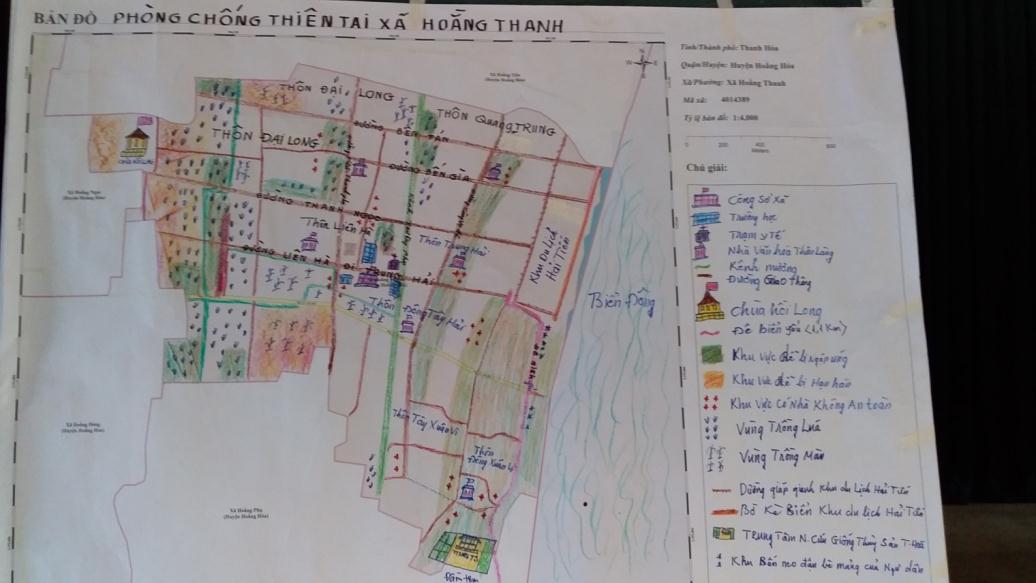 Tóm tắt kết quả bản đồ vùng nguy cơ thiên tai/BĐKH dựa trên bản đồ sơ họaLịch sử thiên tai/BĐKHNhóm dễ bị tổn thươngĐánh giá hạ tầng và dịch vụ công cộngĐánh giá hiện trạng nhà ởDanh sách nhà tạm bợ, nằm trong diện 48 Số lượng nhà trong vùng có nguy cơ thiên tai và BĐKHSố nhà thiếu kiên cố: 219 nhà nằm ở trên 7 thôn của điạ bàn xã Điều kiện Nước sạch, vệ sinh và môi trường Y tế - Nguy cơ dịch bệnh liên quan đến thiên tai, BĐKHY tế dự phòng - khả năng phòng ngừa dịch bệnh trong điều kiện thiên tai, BĐKHHiện trạng rừng và mức độ rủi ro với thiên tai và BĐKHHiện trạng sinh kế xung quanh rừngNguy cơ thiệt hại khi có thiên tai và BĐKH trong Hoạt động sản xuất kinh doanhNhận xét: Có nguy cơ thấp vì sản xuất nông nghiệp là vùng đất cát, nuôi trồng hải sản ven đê sát mép nước, khu du lich mới đưa vào khai thác và chỉ có khách du lich 3 tháng hè, hệ thống nhà hàng khách sạn, sát mép biển.Hiện trạng hệ thống thông tin truyền thông và cảnh báo sớmHiện trạng công tác phòng chống thiên tai/thích ứng BĐKHKẾT QUẢ ĐÁNH GIÁ RỦI RO THIÊN TAI/BĐKH THEO LĨNH VỰC/NGÀNHKết quả đánh giá Hạ tầng công cộng (Điện, Đường, Trường, Trạm, Công trình Thủy lợi)Kết quả đánh giá về nhà ởKết quả đánh giá về Nước sạch, vệ sinh và môi trườngKết quả đánh giá về y tếKết quả đánh giá về giáo dục Kết quả đánh giá về rừngKết quả đánh giá về trồng trọtKết quả đánh giá về chăn nuôiNhận xét: - Hệ thống chuồng trại chăn nuôi còn thiếu đảm bảo, chăn nuôi theo hộ gia đình, thiếu hệ thống xử lý chất thải nên dễ gây ô nhiễm môi trường.- Các hộ gia đình nuôi nhỏ lẻ trong khu dân cư nên dễ bị lây lan dịch bệnh khi có thiên tai.- Khi có dịch bệnh thì chính quyền địa phương chỉ đạo cán bộ thú y và các tổ chức tham gia dập dịch, đặc biệt là hội phụ nữ được tập huấn tuyên truyền, là lực lượng nòng cốt để dập dịch.Cột 5: Vật chất- 49 cái loa truyền thanh trên địa bàn xã đang sử dụng tốt.- 85% hộ dân nghe được loa truyền thanh của xã.- Hàng năm xã đã kiện toàn BCH phòng chống thiên tai – TKCN, số lượng 45 thành viên.- 94 thành viên đội xung kích cứu hộ cứu nạn tại 7 thôn, sẵn sàng hỗ trợ nhân dân PCTT.- Đội phản ứng nhanh của xã có 25 thành viên.- Các ban, ngành, đoàn thể thường xuyên cập nhật thông tin để tuyên truyền cho người dân khi có thiên tai và dịch bệnh xảy ra, các cơ quan, ban ngành, đoàn thể luôn quan tâm hỗ trợ người dân khắc phục hậu quả thiên tai. Nhận thức, kinh nghiệm 45% người dân đã được nâng cao nhận thức phòng chống dịch bệnh 90% hộ gia đình đã chủ động chuẩn bị lương thực trước khi thiên tai xảy ra.- Người dân có tinh thần đoàn kết tương trợ giúp đỡ nhau khi có dịch bệnh xảy ra.90% người dân thực hiện nghiêm túc yêu cầu của chính quyền trong dịch bệnh xảy ra.Kết quả đánh giá ngành thủy sảnNhận xét cho cột (4): - Chết người, hư hỏng tàu thuyền, mất phương tiện đánh bắt, không có thu nhập, thu nhập thấp  	- Dịch bênh, mất mùa giảm năng suất sản lượng nuôi trồng thủy sản.- 49 cái loa truyền thanh trên địa bàn xã đang sử dụng tốt.- 85% hộ dân nghe được loa truyền thanh của xã.- 266 phương tiện đánh bắt hải sản gần bờ.- Hàng năm xã đã kiện toàn BCH phòng chống thiên tai – TKCN, số lượng 45 thành viên.- 94 thành viên đội xung kích cứu hộ cứu nạn tại 7 thôn, sẵn sàng hỗ trợ nhân dân PCTT.- Đội phản ứng nhanh của xã có 25 thành viên.- Các ban, ngành, đoàn thể thường xuyên cập nhật thông tin để tuyên truyền cho người dân khi có thiên tai xảy ra, các cơ quan, ban ngành, đoàn thể luôn quan tâm hỗ trợ người dân khắc phục hậu quả thiên tai. Nhận thức, kinh nghiệm 65% người dân đã được nâng cao nhận thức phòng chống thiên tai, biết cách lập kế hoạch PCTT cho xã, thôn và hộ gia đình.90% hộ gia đình đã chủ động chuẩn bị lương thực trước khi thiên tai xảy ra.- Người dân có tinh thần đoàn kết tương trợ giúp đỡ nhau khi thiên tai xảy ra.90% người dân thực hiện nghiêm túc yêu cầu của chính quyền trong công tác PCTT và di rời sơ tán.+Số người biết bơi chủ yếu là nam giới và người làm nghề thủy sản.+ Có 20 nữ thường xuyên tham gia đánh bắt hải sản trên biển cùng với chồng con.	Cột 5: Vật chất- Xã có nhà tránh trú bão kiên cố và có hệ thống thông tin cảnh báo sớm do Mỹ tài trợ.- Trường THCS có 3 dãy nhà hai tầng kiên cố, với diện tích 2.000m2; Trường tiểu học có 3 dãy nhà hai tầng kiên cố, với diện tích 2.000m2.- Nhà kiên cố 1.641 nhà/2.398 hộ- Trạm y tế có hai nhà mái bằng kiên cố.- 6/7 tôn có nhà văn hóa thôn (Thiếu thôn Tây Xuân Vy).- Đường liên xã, liên thôn đổ bê tông và nhựa với 22,43km.- 49 cái loa truyền thanh trên địa bàn xã đang sử dụng tốt.- 85% hộ dân nghe được loa truyền thanh của xã.- 266 phương tiện đánh bắt hải sản gần bờ.- 97% hộ dân có điện thoại.- 95% gia đình có xe gắn máy.- 97% hộ dân có tivi.Tổ chức xã hội- Hàng năm xã đã kiện toàn BCH phòng chống thiên tai – TKCN, số lượng 45 thành viên.- 94 thành viên đội xung kích cứu hộ cứu nạn tại 7 thôn, sẵn sàng hỗ trợ nhân dân PCTT.- Đội phản ứng nhanh của xã có 25 thành viên.- Các ban, ngành, đoàn thể thường xuyên cập nhật thông tin để tuyên truyền cho người dân khi có thiên tai xảy ra, các cơ quan, ban, ngành, đoàn thể luôn quan tâm hỗ trợ người dân khắc phục hậu quả thiên tai. Nhận thức, kinh nghiệm 65% người dân đã được nâng cao nhận thức phòng chống thiên tai, biết cách lập kế hoạch PCTT cho xã, thôn và hộ gia đình.90% hộ gia đình đã chủ động chuẩn bị lương thực trước khi thiên tai xảy ra.- Người dân có tinh thần đoàn kết tương trợ giúp đỡ nhau khi thiên tai xảy ra.90% người dân thực hiện nghiêm túc yêu cầu của chính quyền trong công tác PCTT và di rời sơ tán.phụ nữ được tập huấn nâng cao nhận thức và kỹ năng nhưng chưa thường xuyên  Nhận xét cho cột (6): Rủi ro cao khi có Bão- ATNĐ.Kết quả đánh giá lĩnh vực du lichNhận xét cho cột (4): Vật chất- Trụ sở UBND xãlà điểm sơ tán dân, hệ thống thông tin cảnh báo sớm do Mỹ tài trợ.- Trường THCS có 3 dãy nhà hai tầng kiên cố.- Trường tiểu học có 3 dãy nhà hai tầng kiên cố.- Trạm y tế có hai nhà mái bằng kiên cố.- 6/7 tôn có nhà văn hóa thôn (Thiếu thôn Tây Xuân Vy).- Đường liên xã và liên thôn được bê tông hóa và đổ nhựa 22,43 km.- 39 loa truyền thanh đang sử dụng tốt.- 80% hộ dân nghe được loa truyền thanh của xã.- 266 phương tiện đánh bắt hải sản gần bờ.- 97% hộ dân có điện thoại.- 97% hộ dan có tivi.Tổ chức xã hội- Hàng năm xã đã kiện toàn BCH phòng chống thiên tai – TKCN.- 94 thành viên đội xung kích cứu hộ cứu nạn trên đị bàn xã, sẵn sàng hỗ trợ nhân dân khi thiên tai xảy ra.- 25 thành viên đội phản ứng nhanh của xã được đào tạo các kỹ năng cơ bản.- Các ban, ngành, đoàn thể thường xuyên cập nhật thông tin để tuyên truyền cho người dân khi có thiên tai xảy ra, các cơ quan, ban ngành, đoàn thể luôn quan tâm hỗ trợ người dân khắc phục hậu quả thiên tai. Nhận thức kinh nghiệm 65% người dân đã được nâng cao nhận thức phòng chống thiên tai, biết cách lập kế hoạch PCTT cho xã, thôn và hộ gia đình.90% hộ gia đình đã chủ động chuẩn bị lương thực trước khi thiên tai xảy ra.- Người dân có tinh thần đoàn kết tương trợ giúp đỡ nhau khi hoạn nạn xảy ra.90% người dân thực hiện nghiêm túc yêu cầu của chính quyền trong công tác PCTT và di rời sơ tán.- Số người biết bơi chủ yếu là nam giới và người làm nghề thủy sản.Cột 5: Vật chất- Trụ sở UBND xã, Trường tiểu học, trung học là điểm sơ tán dân, hệ thống thông tin cảnh báo sớm do Mỹ tài trợ.- Trạm y tế có hai nhà mái bằng kiên cố.- 6/7 tôn có nhà văn hóa thôn (Thiếu thôn Tây Xuân Vy).- Đường liên xã và liên thôn được bê tông hóa và đổ nhựa 22,43 km.- 39 loa truyền thanh đang sử dụng tốt.- 80% hộ dân nghe được loa truyền thanh của xã.- 266 phương tiện đánh bắt hải sản gần bờ.- 97% hộ dân có điện thoại.- 97% hộ dan có tivi.Tổ chức xã hội- Hàng năm xã đã kiện toàn BCH phòng chống thiên tai – TKCN.- 94 thành viên đội xung kích cứu hộ cứu nạn trên đị bàn xã, sẵn sàng hỗ trợ nhân dân khi thiên tai xảy ra.- 25 thành viên đội phản ứng nhanh của xã được đào tạo các kỹ năng cơ bản.- Các ban, ngành, đoàn thể thường xuyên cập nhật thông tin để tuyên truyền cho người dân khi có thiên tai xảy ra, các cơ quan, ban ngành, đoàn thể luôn quan tâm hỗ trợ người dân khắc phục hậu quả thiên tai. Nhận thức kinh nghiệm 65% người dân đã được nâng cao nhận thức phòng chống thiên tai, biết cách lập kế hoạch PCTT cho xã, thôn và hộ gia đình.90% hộ gia đình đã chủ động chuẩn bị lương thực trước khi thiên tai xảy ra.- Người dân có tinh thần đoàn kết tương trợ giúp đỡ nhau khi hoạn nạn xảy ra.90% người dân thực hiện nghiêm túc yêu cầu của chính quyền trong công tác PCTT và di rời sơ tán.- Số người biết bơi chủ yếu là nam giới và người làm nghề thủy sản.+ T ỷ lệ nữ tham gia các hoạt động du lịch nhiều hơn nam.Cột (6): Các rủi ro cao khi có bảo – ATNĐ.Kết quả đánh giá các ngành buôn bán nhỏ và ngành nghề dịch vụ khácNhận xét cho cột (4): UBND xã là điểm sơ tán dân, hệ thống thông tin cảnh báo sớm do Mỹ tài trợ.- Trường THCS có 3 dãy nhà hai tầng kiên cố- Trường tiểu học có 3 dãy nhà hai tầng kiên cố.- Trạm y tế có hai nhà mái bằng kiên cố.- 39 loa truyền thanh đang sử dụng tốt.- 80% hộ dân nghe được loa truyền thanh của xã.- 97% hộ dân có điện thoại.- 97% hộ dân có tivi.Tổ chức xã hội- Hàng năm xã đã kiện toàn BCH phòng chống thiên tai – TKCN.- 94 thành viên đội xung kích cứu hộ cứu nạn trên đị bàn xã, sẵn sàng hỗ trợ nhân dân khi thiên tai xảy ra.Nhận thức kinh nghiệm 65% người dân đã được nâng cao nhận thức phòng chống thiên tai, biết cách lập kế hoạch PCTT cho xã, thôn và hộ gia đình.90% hộ gia đình đã chủ động chuẩn bị lương thực trước khi thiên tai xảy ra.- Người dân có tinh thần đoàn kết tương trợ giúp đỡ nhau khi hoạn nạn xảy ra.90% người dân thực hiện nghiêm túc yêu cầu của chính quyền trong công tác PCTT và di rời sơ tán.- Có 750 hộ dân Thương mại/dịch vụ- Nữ 70%- Nam: 30%Khi thiên tai, lũ, lụt thường hay bị thiệt hại tài sản, hàng hóa; không có thu nhập, ảnh hưởng đến đời sống kinh tế, kinh doanh đình trệ.Kết quả đánh giá lĩnh vực thông tin truyền thông và cảnh báo sớmCột 4: - Hệ thống loa truyền thanh không được tốt, còn hạn chế, xuống cấp.- Chua lập được quy chế hoạt động.- Thiếu Phương tiện, trang thiết bị.- Tiền công cho người làm truyền thông thấp 800.000đ/ tháng. - Cán bộ làm truyền thông không có chuyên môn nghiệp vụ lại là nữ nên không phù hợp.- Chưa có chương trình thông tin riêng cho các đối tượng PN, trẻ em, người già, người khuyết tật…Kết quả đánh giá lĩnh vực Phòng chống thiên tai/TƯBĐKHNhận xét cho cột (4): Vật chất: - 02 km đê biển dễ bị hư hại do sóng biển mạnh khi bão vào, Nhà sát mép nước 12 nhà ở thôn Đông Xuân Vi, Đông Tây Hải.- Nhà thiếu kiên cố 219 nhà tại thôn Trung Hải, Đông Tây Hải, Đông Xuân Vy, Tây Xuân Vy.- Nhà bán kiến cố 538 nhà. 510 hộ ở khu vực trũng thấp có nguy cơ ngập lụt cao tại thôn Tây Xuân Vy, Đông Xuân Vy, Trung Hải, Liên Hà, Đại Long, Quang Trung, Đông Tây Hải (ít hơn so với 6 thôn trong địa bàn xã).- Đường điện xuống cấp: 500m ở các thôn.- Không có nơi neo đậu, tránh trú bè mảng tại thôn Đông Tây Hải, Đông Xuân Vy, Tây Xuân Vi khi thiên tai xảy ra. - Diện tích lúa, hoa màu vùng trũng thấp 25ha.- Phương tiện đánh bắt hải sản gần bờ còn thô sơ, không được trang bị phương tiện cảnh báo.Tổ chức xã hội.- Kinh phí của Ban Chỉ huy PCTT xã còn hạn chế, chưa có kinh phí hỗ trợ cho các tiểu ban ở các thôn.- Địa phương không có xuồng cứu hộ. - Sự phối hợp giữa các ban ngành đoàn thể trong việc tuyên truyền phòng chống thiên tai chưa được làm thường xuyên, chưa đưa vào chuyên đề.Nhận thức KN, thái độ động cơ.- Ý thức chấp hành của một số người dân còn chủ quan trong PCTT.- 35% người dân chưa có kiến thức về PCTT và chưa chủ động chằng chống nhà cửa khi thiên tai xảy ra.- 10% gia đình chưa chủ động dự trữ lương thực, thực phẩm trước khi thiên tai xảy ra.- 80 % người dân trong xã không biết bơi.Phụ nữ:- 95% phụ nữ không biết bơi.  - Đàn ông đi lam ăn xa. - Nhiều phụ nữ là chủ hộ.Cột 5: Vật chất- Xã có nhà tránh trú bão kiên cố và có hệ thống thông tin cảnh báo sớm do Mỹ tài trợ.- Trường THCS có 3 dãy nhà hai tầng kiên cố, với diện tích 2.000m2; Trường tiểu học có 3 dãy nhà hai tầng kiên cố, với diện tích 2.000m2.- Nhà kiên cố 1.641 nhà/2.398 hộ- Trạm y tế có hai nhà mái bằng kiên cố.- 6/7 thôn có nhà văn hóa thôn (Thiếu thôn Tây Xuân Vy).- Đường liên xã, liên thôn đổ bê tông và nhựa với 22,43km.- 49 cái loa truyền thanh trên địa bàn xã đang sử dụng tốt.- 85% hộ dân nghe được loa truyền thanh của xã.- 266 phương tiện đánh bắt hải sản gần bờ.- 97% hộ dân có điện thoại.- 95% gia đình có xe gắn máy.- 97% hộ dân có tivi.Tổ chức xã hội- Hàng năm xã đã kiện toàn BCH phòng chống thiên tai – TKCN, số lượng 45 thành viên.- 94 thành viên đội xung kích cứu hộ cứu nạn tại 7 thôn, sẵn sàng hỗ trợ nhân dân PCTT.- Đội phản ứng nhanh của xã có 25 thành viên.- Các ban, ngành, đoàn thể thường xuyên cập nhật thông tin để tuyên truyền cho người dân khi có thiên tai xảy ra, các cơ quan, ban ngành, đoàn thể luôn quan tâm hỗ trợ người dân khắc phục hậu quả thiên tai. Nhận thức, kinh nghiệm 65% người dân đã được nâng cao nhận thức phòng chống thiên tai, biết cách lập kế hoạch PCTT cho xã, thôn và hộ gia đình.90% hộ gia đình đã chủ động chuẩn bị lương thực trước khi thiên tai xảy ra.- Người dân có tinh thần đoàn kết tương trợ giúp đỡ nhau khi thiên tai xảy ra.90% người dân thực hiện nghiêm túc yêu cầu của chính quyền trong công tác PCTT và di rời sơ tán.- Số người biết bơi chủ yếu là nam giới và người làm nghề thủy sảnPhụ nữ2/3 người dân trong xã sản xuất nông nghiệp nên nên phụ nữ là vai trò chủ chốt. hàng năm phụ nữ được tập huấn tỷ lệ nhiều hơn nam giói. TỔNG HỢP KẾT QUẢ ĐÁNH GIÁ LIÊN NGÀNH& GIẢI PHÁPTổng hợp Kết quả phân tích nguyên nhân rủi ro thiên tai/BĐKHTổng hợp các giải pháp phòng, chống thiên tai/thích ứng BĐKH(*) Không nhất thiết phải đưa vào báo cáo nếu không phải là vấn đề ưu tiên của cộng đồng(**) Cho cả khía cạnh vật chất, tổ chức thể chế xã hội và nhận thức kinh nghiệmPhụ lục 1: Danh sách người tham gia đánh giáPhụ lục 3: Một số hoạt động đánh giá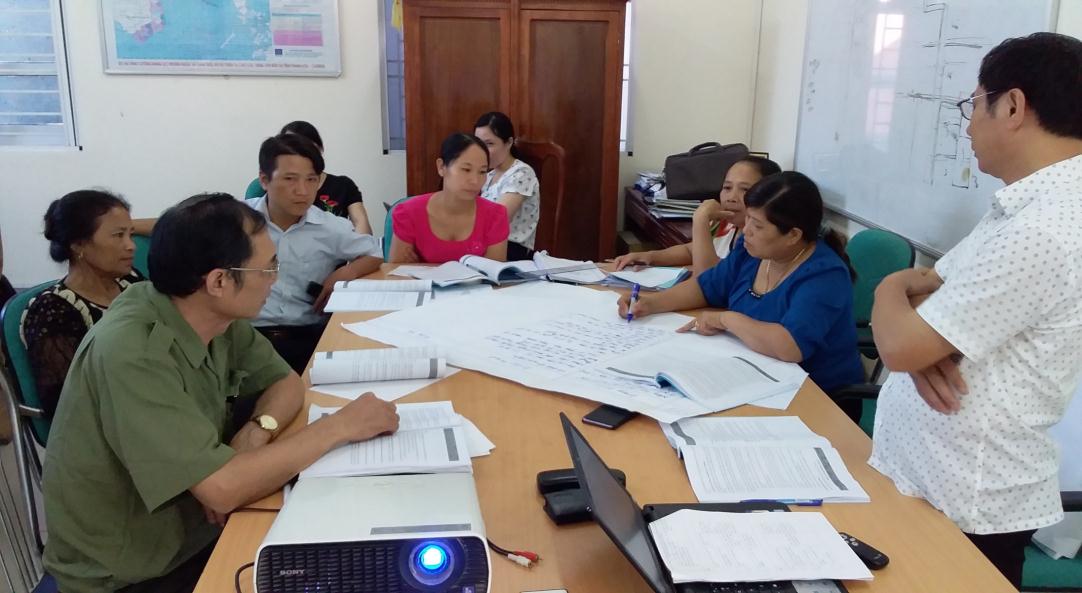 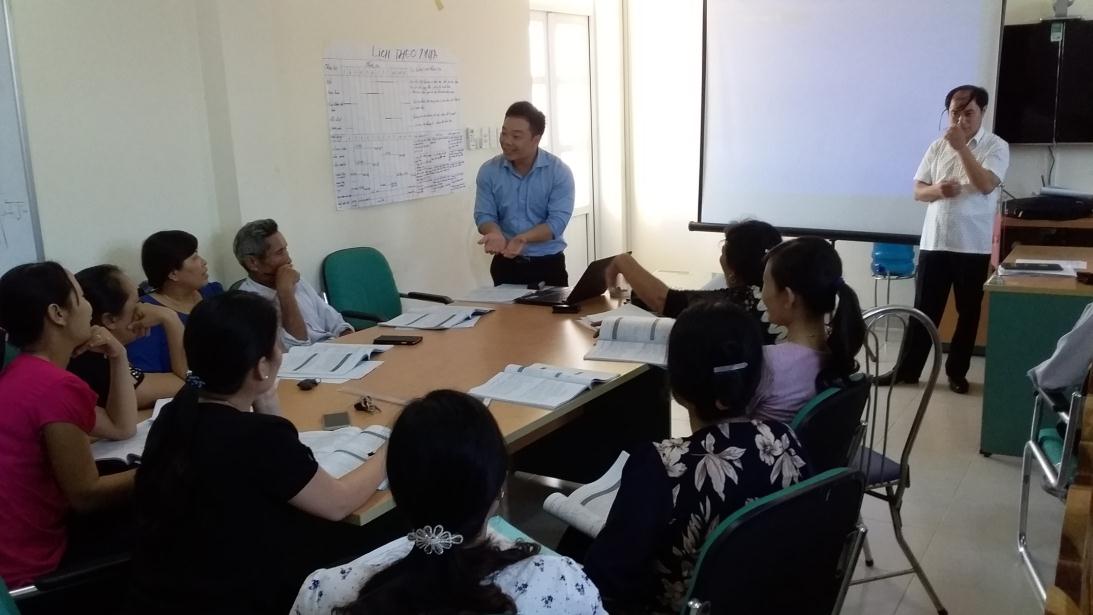 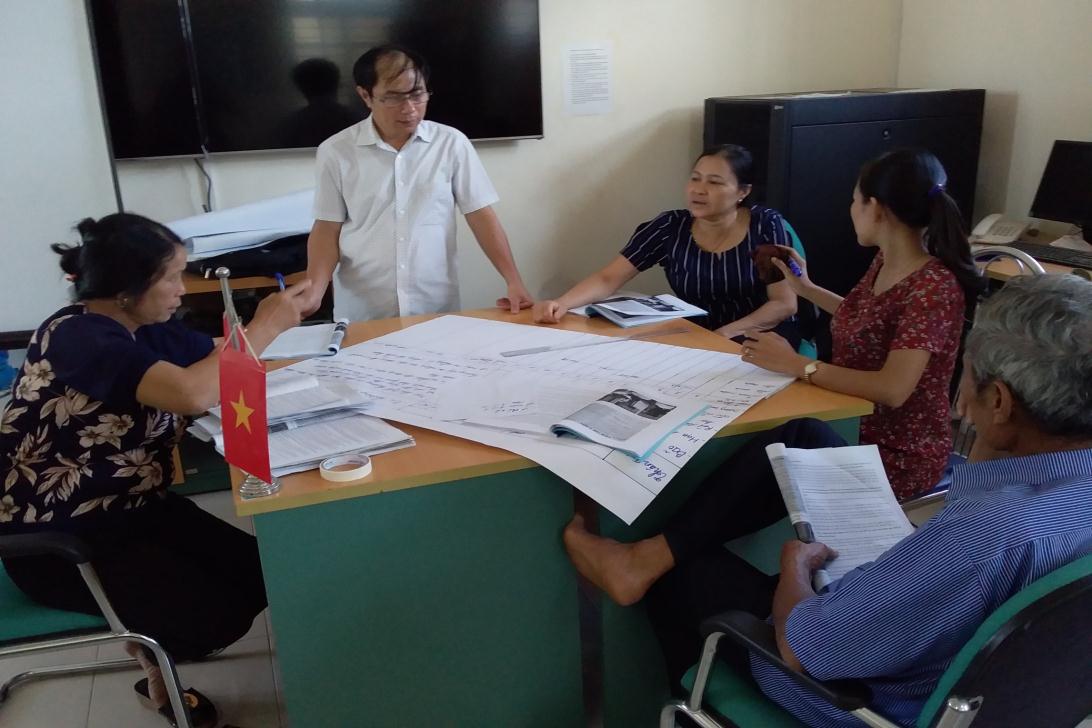 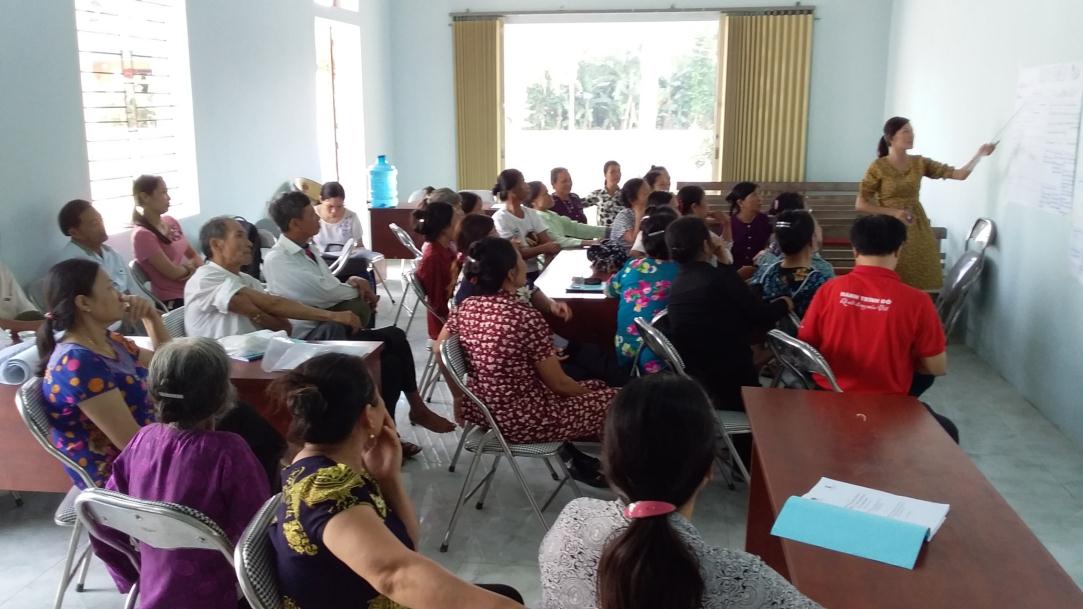 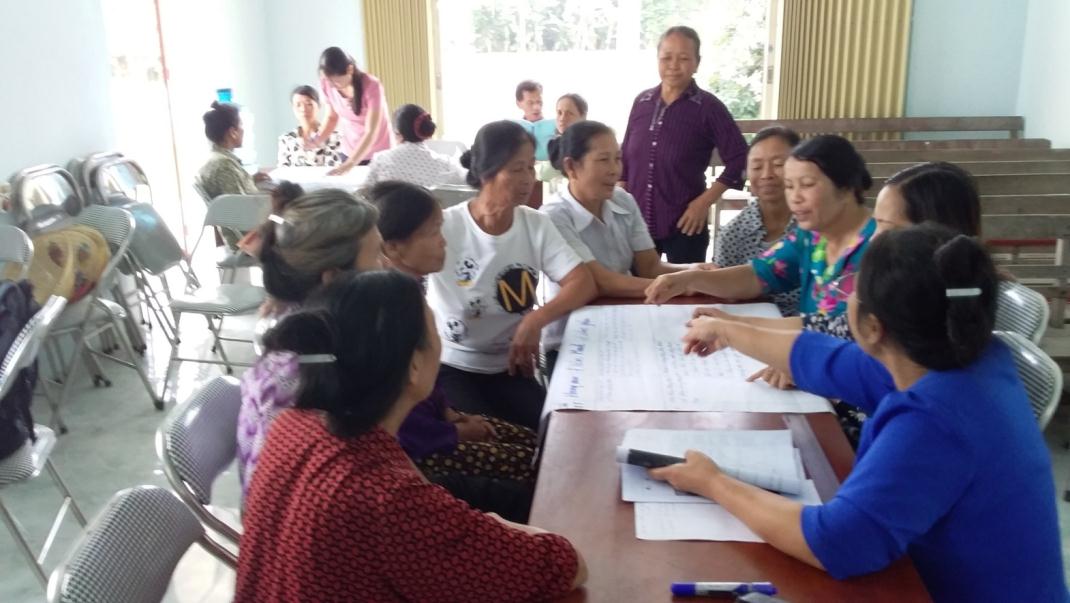 Phụ lục 2: Các bảng biểu, bản đồ lập ra trong quá trình đánh giá theo hướng dẫnCông cụ 2.1: Lịch sử thiên tai/ Biến đổi khí hậu: xã Hoằng Thanh, Huyện Hoằng Hóa, Tỉnh Thanh Hóa: Bảng 3.1. Lịch theo mùa xã Hoằng Thanh - huyện Hoằng Hóa- Thanh Hóa. CÔNG CỤ 5. ĐIỂM MẠNH – YẾU TRONG CTPCTT6.1 TỔNG HỢP ĐÁNH GIÁ RRTT/BĐKHKẾT QUẢ TÔNG HỢP CÔNG CỤ 8Công cụ 9: Tổng hợp giải pháp phòng, chống thiên tai tại xã Hoằng ThanhỦY BAN NHÂN DÂNXÃ HOẰNG THANHSố:    /BC-UBNDCỘNG HÒA XÃ HỘI CHỦ NGHĨA VIỆT NAMĐộc lập – Tự do – Hạnh PhúcHoằng Thanh, ngày 31 tháng 5 năm 2018BÁO CÁO ĐÁNH GIÁ RỦI RO THIÊN TAI VÀ BIẾN ĐỔI KHÍ HẬU DỰA VÀO CỘNG ĐỒNGXã, Huyện Hoằng Hóa, Tỉnh Thanh HóaBÁO CÁO ĐÁNH GIÁ RỦI RO THIÊN TAI VÀ BIẾN ĐỔI KHÍ HẬU DỰA VÀO CỘNG ĐỒNGXã, Huyện Hoằng Hóa, Tỉnh Thanh HóaTTChỉ số về thời tiết khí hậuĐVTGiá trịTháng xảy raDự báo BĐKH của Thanh Hóa năm 2050 theo kịch bản RCP 8,5 (*)1Nhiệt độ trung bình 30-32oC8-10Tăng 1,9oC 2Nhiệt độ cao nhất410C6-7Tăng thêm khoảng 1,6-2,4oC3Nhiệt độ thấp nhất 150C11-13Tăng/Giảm khoảng 1,6-1,8oC4Lượng mưa Trung binh 200mm8-11Tăng thêm khoảng 20.1 mmTTNguy cơ thiên tai, khí hậu phổ biến tại địa phươngGiảm Giữ nguyênTăng lênDự báo BĐKH của Thanh  Hóa năm 2050 theo kịch bản RCP 8.5 (*)1Xu hướng hạn hánX2Xu hướng bãoX3Xu hướng lũ x4Số ngày rét đậmx5Mực nước biển tại các trạm hải vănXTăng 20cm (Hòn Dáu – Đèo Ngang)6Nguy cơ ngập lụt/nước dâng do bãoX50 ha7Giôngx8Lốcx9Nhiễm MặnxTTThônSố hộSố hộSố hộSố khẩuSố khẩuSố khẩuTTThônTổngNghèoCận nghèoTổngNamNữ1Đại Long47637672320119311272Liên Hà279193013336626713Đông Tây Hải408334218709938774Tây Xuân Vi4332435205710719865Đông Xuân Vi19520209164594576Trung Hải309254915037377667Quang Trung29724481472716756Tổng2,39718229111,47158315640TTLoại đất (ha)Số lượng (ha)ITổng diện tích đất tự nhiên 482,151Nhóm đất Nông nghiệp297,521.1Diện tích Đất sản xuất Nông nghiệp 279,461.1.1Đất lúa nước129,851.1.2Đất trồng cây hàng năm (ngô, khoai, mì, mía)16,111.1.3Đất trồng cây hàng năm khác66,751.1.4Đất trồng cây lâu năm66,751.2Diện tích Đất lâm nghiệp01.2.1Đất rừng sản xuất01.2.2Đất rừng phòng hộ01.2.3Đất rừng đặc dụng01.3Diện tích Đất nuôi trồng thủy/hải sản18,061.3.1Diện tích thủy sản nước ngọt10,061.3.2Diện tích thủy sản nước mặn/lợ81.4Đất làm muối01.5Diện tích Đất nông nghiệp khác(Xây nhà kính phục vụ trồng trọt; xây dựng chuồng trại chăn nuôi gia súc, gia cầm; đất trồng trọt, chăn nuôi, nuôi trồng thủy sản cho mục đích học tập, nghiên cứu thí nghiệm; đất ươm tạo cây giống, con giống và đất trồng hoa, cây cảnh)02Nhóm đất phi nông nghiệp156,493Diện tích Đất chưa sử dụng  28,14TTLoại hình sản xuấtTỷ trọng kinh tế ngành/tổng GDP địa phương (%)Số hộ tham gia hoạt động Sản xuất kinh doanh (hộ)Năng suất lao động bình quân/hộTỉ lệ nữ tham gia1Trồng trọt 6035035tạ /(ha)/ năm70%2Chăn nuôi 515025.000kg50%3Nuôi trồng thủy sản 1515ta/(ha)5%4Đánh bắt hải sản 2026614,28 (tấn)10%5Sản xuất tiểu thủ công nghiệp00(0 triệu VND/năm)6Buôn bán 4415(150 triệu VND/năm)70%7Du lịch 3105(100triệuVND/năm)60%8Ngành nghề khác. Vd: đi làm ăn xa, thợ nề, dịch vụ vận tải.v. v 7750(100 triệu VND/năm)30%STTLoại Thiên tai/BĐKH phổ biến(Bão, Lũ, Hạn, Nước biển dâng, v.v.)Thôn có nguy cơ xảy ra thiên taiMức độ đã xảy ra(Cao, Thấp, Trung bình – dựa vào so sánh giữa các thôn)Xu hướng thiên tai (tăng lên, giữ nguyên, giảm đi) 1BãoThôn Đông Xuân ViCaoTăng lên1BãoThôn Đông tây HảiCaoTăng lên1BãoThôn Quang TrungCaoTăng lên2Ngập lụtThôn:Đông Xuân ViCaoTăng lên2Ngập lụtThôn: Đông tây HảiCaoTăng lên2Ngập lụtThôn: Trung HảiCaoTăng lên2Ngập lụtThôn: Quang TrungCaoTăng lên2Ngập lụt2Ngập lụtThôn: Đại LongTrung bìnhGiữ nguyên2Ngập lụtThôn: Tây Xuân ViCaoTăng lên2Ngập lụtThôn: Liên HàTrung bìnhGiữ nguyên2Ngập lụt3Hạn HánThôn: Đông Xuân ViCaoTăng lênThôn: Đông tây HảiCaoTăng lênThôn: Trung HảiCaoTăng lênThôn: Quang TrungCaoTăng lênThôn: Đại LongTrung bìnhGiữ nguyênThôn: Tây Xuân ViCaoTăng lênThôn: Liên HàTrung bìnhGiữ nguyênCác dạng thiên tai khác4Nhiễm mặnThôn Đông Xuân ViCaoTăng lênThôn: Trung HảiCaoTăng lênThôn: Quang TrungCaoTăng lênThôn: Đông tây HảiCaoTăng lên5LốcThôn: Đông Xuân ViTrung bìnhGiữ nguyênThôn: Đông tây HảiTrung bìnhGiữ nguyênThôn: Trung HảiTrung bìnhGiữ nguyênThôn: Quang TrungTrung bìnhGiữ nguyênThôn: Đại LongTrung bìnhGiữ nguyênThôn: Tây Xuân ViTrung bìnhGiữ nguyênThôn: Liên HàTrung bìnhGiữ nguyênTháng/ năm xảy raLoại thiên tai/BĐKHSố thôn bị ảnh hưởngThiệt hại chínhSố lượngTháng 10/2017BãoSố thôn:7/7 thôn bị thiệt hại.Có 4 thôn bị thiệt hại năng:1.Quang Trung;2.Trung Hải;3. Đông Tây Hải; 4. Đông Xuân Vi là nặng nhấtSố người chết/mất tích:  Nam/NữTháng 10/2017BãoSố thôn:7/7 thôn bị thiệt hại.Có 4 thôn bị thiệt hại năng:1.Quang Trung;2.Trung Hải;3. Đông Tây Hải; 4. Đông Xuân Vi là nặng nhấtSố người bị thương: 02 (1Nam-1Nữ)Tháng 10/2017BãoSố thôn:7/7 thôn bị thiệt hại.Có 4 thôn bị thiệt hại năng:1.Quang Trung;2.Trung Hải;3. Đông Tây Hải; 4. Đông Xuân Vi là nặng nhấtSố nhà bị thiệt hại: 5Tháng 10/2017BãoSố thôn:7/7 thôn bị thiệt hại.Có 4 thôn bị thiệt hại năng:1.Quang Trung;2.Trung Hải;3. Đông Tây Hải; 4. Đông Xuân Vi là nặng nhấtSố trường học bị thiệt hại: 0Tháng 10/2017BãoSố thôn:7/7 thôn bị thiệt hại.Có 4 thôn bị thiệt hại năng:1.Quang Trung;2.Trung Hải;3. Đông Tây Hải; 4. Đông Xuân Vi là nặng nhấtSố trạm y tế bị thiệt hại: 0Tháng 10/2017BãoSố thôn:7/7 thôn bị thiệt hại.Có 4 thôn bị thiệt hại năng:1.Quang Trung;2.Trung Hải;3. Đông Tây Hải; 4. Đông Xuân Vi là nặng nhấtSố km đường bị thiệt hại:1,5 kmTháng 10/2017BãoSố thôn:7/7 thôn bị thiệt hại.Có 4 thôn bị thiệt hại năng:1.Quang Trung;2.Trung Hải;3. Đông Tây Hải; 4. Đông Xuân Vi là nặng nhấtSố ha rừng bị thiệt hại: 0Tháng 10/2017BãoSố thôn:7/7 thôn bị thiệt hại.Có 4 thôn bị thiệt hại năng:1.Quang Trung;2.Trung Hải;3. Đông Tây Hải; 4. Đông Xuân Vi là nặng nhấtSố ha ruộng bị thiệt hại: 20 haTháng 10/2017BãoSố thôn:7/7 thôn bị thiệt hại.Có 4 thôn bị thiệt hại năng:1.Quang Trung;2.Trung Hải;3. Đông Tây Hải; 4. Đông Xuân Vi là nặng nhấtSố ha cây ăn quả bị thiệt hại: 1-2 haTháng 10/2017BãoSố thôn:7/7 thôn bị thiệt hại.Có 4 thôn bị thiệt hại năng:1.Quang Trung;2.Trung Hải;3. Đông Tây Hải; 4. Đông Xuân Vi là nặng nhấtSố ha ao hồ thủy sản bị thiệt hại: 2 haTháng 10/2017BãoSố thôn:7/7 thôn bị thiệt hại.Có 4 thôn bị thiệt hại năng:1.Quang Trung;2.Trung Hải;3. Đông Tây Hải; 4. Đông Xuân Vi là nặng nhấtSố cơ sở sản xuất, kinh doanh, chế biến (công nghiệp, nông lâm ngư nghiệp) bị thiệt hại: 0Tháng 10/2017BãoSố thôn:7/7 thôn bị thiệt hại.Có 4 thôn bị thiệt hại năng:1.Quang Trung;2.Trung Hải;3. Đông Tây Hải; 4. Đông Xuân Vi là nặng nhấtCác thiệt hại khác…: Tường rào 200m, đường dây điện và công tơ bị hỏng 3km và 300 đồng hồ, 40/57 cụm loa thông tin liên lạc bị hư hỏng hoàn toàn, bè mảng bị trôi và hư hỏng 20 cái, sạt lở 500m đê kè.Tháng 10/2017BãoSố thôn:7/7 thôn bị thiệt hại.Có 4 thôn bị thiệt hại năng:1.Quang Trung;2.Trung Hải;3. Đông Tây Hải; 4. Đông Xuân Vi là nặng nhấtƯớc tính thiệt hại kinh tế:25 tỷTháng 9/2007BãoSố thôn:7/7 thôn bị thiệt hai.Có 4 thôn bị thiệt hại năng:1.Quang Trung;2.Trung Hải;3. Đông Tây Hải; 4. Đông Xuân Vi là nặng nhất1.Số người chết/mất tích:  0Tháng 9/2007BãoSố thôn:7/7 thôn bị thiệt hai.Có 4 thôn bị thiệt hại năng:1.Quang Trung;2.Trung Hải;3. Đông Tây Hải; 4. Đông Xuân Vi là nặng nhấtSố người bị thương:  0Tháng 9/2007BãoSố thôn:7/7 thôn bị thiệt hai.Có 4 thôn bị thiệt hại năng:1.Quang Trung;2.Trung Hải;3. Đông Tây Hải; 4. Đông Xuân Vi là nặng nhấtSố nhà bị thiệt hại: 100Tháng 9/2007BãoSố thôn:7/7 thôn bị thiệt hai.Có 4 thôn bị thiệt hại năng:1.Quang Trung;2.Trung Hải;3. Đông Tây Hải; 4. Đông Xuân Vi là nặng nhấtSố trường học bị thiệt hại: 0Tháng 9/2007BãoSố thôn:7/7 thôn bị thiệt hai.Có 4 thôn bị thiệt hại năng:1.Quang Trung;2.Trung Hải;3. Đông Tây Hải; 4. Đông Xuân Vi là nặng nhấtSố trạm y tế bị thiệt hại: 0Tháng 9/2007BãoSố thôn:7/7 thôn bị thiệt hai.Có 4 thôn bị thiệt hại năng:1.Quang Trung;2.Trung Hải;3. Đông Tây Hải; 4. Đông Xuân Vi là nặng nhấtSố km đường bị thiệt hại: 1 kmTháng 9/2007BãoSố thôn:7/7 thôn bị thiệt hai.Có 4 thôn bị thiệt hại năng:1.Quang Trung;2.Trung Hải;3. Đông Tây Hải; 4. Đông Xuân Vi là nặng nhấtSố ha rừng bị thiệt hại: 0Tháng 9/2007BãoSố thôn:7/7 thôn bị thiệt hai.Có 4 thôn bị thiệt hại năng:1.Quang Trung;2.Trung Hải;3. Đông Tây Hải; 4. Đông Xuân Vi là nặng nhấtSố ha ruộng bị thiệt hại: 25 haTháng 9/2007BãoSố thôn:7/7 thôn bị thiệt hai.Có 4 thôn bị thiệt hại năng:1.Quang Trung;2.Trung Hải;3. Đông Tây Hải; 4. Đông Xuân Vi là nặng nhấtSố ha cây ăn quả bị thiệt hại: 2 haTháng 9/2007BãoSố thôn:7/7 thôn bị thiệt hai.Có 4 thôn bị thiệt hại năng:1.Quang Trung;2.Trung Hải;3. Đông Tây Hải; 4. Đông Xuân Vi là nặng nhấtSố ha ao hồ thủy sản bị thiệt hại: 10 haTháng 9/2007BãoSố thôn:7/7 thôn bị thiệt hai.Có 4 thôn bị thiệt hại năng:1.Quang Trung;2.Trung Hải;3. Đông Tây Hải; 4. Đông Xuân Vi là nặng nhấtSố cơ sở sản xuất, kinh doanh, chế biến (công nghiệp, nông lâm ngư nghiệp) bị thiệt hại: 0Tháng 9/2007BãoSố thôn:7/7 thôn bị thiệt hai.Có 4 thôn bị thiệt hại năng:1.Quang Trung;2.Trung Hải;3. Đông Tây Hải; 4. Đông Xuân Vi là nặng nhấtCác thiệt hại khác…: Tường rào 800m, nhà bị ngập nước: 300 nhà, khoảng gần 10.000 con gia súc gia cầm bị chếtTháng 9/2007BãoSố thôn:7/7 thôn bị thiệt hai.Có 4 thôn bị thiệt hại năng:1.Quang Trung;2.Trung Hải;3. Đông Tây Hải; 4. Đông Xuân Vi là nặng nhấtƯớc tính thiệt hại kinh tế:28 tỷTháng 9/2005BãoSố thôn:7/7 thôn bị thiệt hai.Có 4 thôn bị thiệt hại năng:1.Quang Trung;2.Trung Hải;3. Đông Tây Hải; 4. Đông Xuân Vi là nặng nhất1.Số người chết/mất tích:  0Tháng 9/2005BãoSố thôn:7/7 thôn bị thiệt hai.Có 4 thôn bị thiệt hại năng:1.Quang Trung;2.Trung Hải;3. Đông Tây Hải; 4. Đông Xuân Vi là nặng nhấtSố người bị thương:  0Tháng 9/2005BãoSố thôn:7/7 thôn bị thiệt hai.Có 4 thôn bị thiệt hại năng:1.Quang Trung;2.Trung Hải;3. Đông Tây Hải; 4. Đông Xuân Vi là nặng nhấtSố nhà bị thiệt hại: 150 cáiTháng 9/2005BãoSố thôn:7/7 thôn bị thiệt hai.Có 4 thôn bị thiệt hại năng:1.Quang Trung;2.Trung Hải;3. Đông Tây Hải; 4. Đông Xuân Vi là nặng nhấtSố trường học bị thiệt hại: 02Tháng 9/2005BãoSố thôn:7/7 thôn bị thiệt hai.Có 4 thôn bị thiệt hại năng:1.Quang Trung;2.Trung Hải;3. Đông Tây Hải; 4. Đông Xuân Vi là nặng nhấtSố trạm y tế bị thiệt hại: 01Tháng 9/2005BãoSố thôn:7/7 thôn bị thiệt hai.Có 4 thôn bị thiệt hại năng:1.Quang Trung;2.Trung Hải;3. Đông Tây Hải; 4. Đông Xuân Vi là nặng nhấtSố km đường bị thiệt hại: 1 kmTháng 9/2005BãoSố thôn:7/7 thôn bị thiệt hai.Có 4 thôn bị thiệt hại năng:1.Quang Trung;2.Trung Hải;3. Đông Tây Hải; 4. Đông Xuân Vi là nặng nhấtSố ha rừng bị thiệt hại: 0Tháng 9/2005BãoSố thôn:7/7 thôn bị thiệt hai.Có 4 thôn bị thiệt hại năng:1.Quang Trung;2.Trung Hải;3. Đông Tây Hải; 4. Đông Xuân Vi là nặng nhấtSố ha ruộng bị thiệt hại: 152 haTháng 9/2005BãoSố thôn:7/7 thôn bị thiệt hai.Có 4 thôn bị thiệt hại năng:1.Quang Trung;2.Trung Hải;3. Đông Tây Hải; 4. Đông Xuân Vi là nặng nhấtSố ha cây ăn quả bị thiệt hại: 2 haTháng 9/2005BãoSố thôn:7/7 thôn bị thiệt hai.Có 4 thôn bị thiệt hại năng:1.Quang Trung;2.Trung Hải;3. Đông Tây Hải; 4. Đông Xuân Vi là nặng nhấtSố ha ao hồ thủy sản bị thiệt hại: 10 haTháng 9/2005BãoSố thôn:7/7 thôn bị thiệt hai.Có 4 thôn bị thiệt hại năng:1.Quang Trung;2.Trung Hải;3. Đông Tây Hải; 4. Đông Xuân Vi là nặng nhấtSố cơ sở sản xuất, kinh doanh, chế biến (công nghiệp, nông lâm ngư nghiệp) bị thiệt hại: 0Tháng 9/2005BãoSố thôn:7/7 thôn bị thiệt hai.Có 4 thôn bị thiệt hại năng:1.Quang Trung;2.Trung Hải;3. Đông Tây Hải; 4. Đông Xuân Vi là nặng nhấtCác thiệt hại khác…: Tường rào, 2km, hỏng thuyền bè  70 cáiTháng 9/2005BãoSố thôn:7/7 thôn bị thiệt hai.Có 4 thôn bị thiệt hại năng:1.Quang Trung;2.Trung Hải;3. Đông Tây Hải; 4. Đông Xuân Vi là nặng nhấtƯớc tính thiệt hại kinh tế:30 tỷTTThônĐối tượng dễ bị tổn thươngĐối tượng dễ bị tổn thươngĐối tượng dễ bị tổn thươngĐối tượng dễ bị tổn thươngĐối tượng dễ bị tổn thươngĐối tượng dễ bị tổn thươngĐối tượng dễ bị tổn thươngĐối tượng dễ bị tổn thươngĐối tượng dễ bị tổn thươngĐối tượng dễ bị tổn thươngĐối tượng dễ bị tổn thươngĐối tượng dễ bị tổn thươngĐối tượng dễ bị tổn thươngTTThônTrẻ em dưới 5 tuổiTrẻ em dưới 5 tuổiTrẻ em từ 5-16 tuổiTrẻ em từ 5-16 tuổiPhụ nữ có thai*Người cao tuổiNgười cao tuổiNgười khuyết tậtNgười khuyết tậtNgười dân tộc thiểu số, vùng sâu, vùng xaNgười dân tộc thiểu số, vùng sâu, vùng xaNgười bị bệnh hiểm nghèoNgười bị bệnh hiểm nghèoTTThônNữTổngNữTổngNữTổngNữTổngNữTổngNữTổng1Đại Long89190251300283560134000382Liên Hà58120124275201645203500463Đông Tây Hải50112134250252553183800274Tây Xuân Vi67138158331263052204400385Đông Xuân Vi3885189244202847163000476Trung Hải3370199300262354123600277Quang Trung5210013228022194916370037Tổng3878151187198016717636087260002150TTHạng mụcĐVTSố lượngChất lượng chống chịu với thiên tai khí hậu(Cao, Trung Bình, Thấp)Năm xây dựngNguy cơ xảy ra thiên tai/BĐKH(Cao, Trung Bình, Thấp)1Trường mầm nonPhòng13Cao1995Trung bình2Trường học tiểu họcPhòng33Cao1965Trung bình3Trường THCSPhòng28Cao1992Trung bình4Trạm y tế/ Phòng khámPhòng17Cao1982Trung bình5Đường điệnKm23Trung Bình1996Thấp6Đường giao thôngKm22,43Trung BìnhThấp7Trụ sở UBNDPhòng2018 (đang xây dựng)Cao8Nhà văn hóa xã/thônNhà6Trung bình1996Cao9ChợCái3ThấpthấpTTTên thônSốhộNhà kiên cốNhà bán kiên cố (mái, cột, móng, tường không kiên cố)Nhà thiếu kiên cốNhà tạmbợNhà ở các khu vực cần di dời (sạt lở, lũ quét,v.v)1Đại Long 47725016760002Liên Hà2791599030003Đông Tây Hải 4083007335004Tây Xuân Vi4253723122005Đông Xuân Vi2031503320006Trung Hải3092107425007Quang Trung297200702700TổngTổng2398164153821900TTLoại nhàSố nhà thuộc vùng rủi ro cao với thiên tai, BĐKH (*)Số nhà thuộc vùng rủi ro trung bình với thiên tai, BĐKH (*)1Nhà tạm bợ 002Nhà thiếu kiên cố21933Nhà bán kiên cố 385004Nhà kiên cố411600Tổng số2982103Tên thônSố hộNguồn nước sạchNguồn nước sạchNguồn nước sạchNguồn nước sạchNguồn nước sạchNhà vệ sinhNhà vệ sinhNhà vệ sinhNhà vệ sinhTên thônSố hộGiếng(%)Bể chứa (%)Trạm cấp nước công cộng/nước máy/Tự chảy (%)Không có dụng cụ chứaNguy cơ thiệt hại khi có thiên tai/BĐKH (Cao, Trung bình, Thấp)Tự hoại(%)Tạm(%)Không cóNguy cơ rủi ro thiệt hại khi có thiên tai/BĐKH (Cao, Trung bình, Thấp)Đại Long477100100500Trung bình80200ThấpQuang Trung297100100500Trung bình80200ThấpTrung Hải 309100100500Trung bình80200ThấpLiên Hà 279100100500Trung bình80200ThấpĐông Tây Hải408100100500Trung bình80200ThấpTây Xuân Vi425100100500Trung bình80200ThấpĐông Xuân Vi203100100500Trung bình80200ThấpTổng239800TTLoại dịch bệnh phổ biếnTrẻ emPhụ nữNam giớiTrong đó Người cao tuổiTrong đó Người khuyết tật1Sốt rét000002Sốt xuất huyết 000003Viêm đường hô hấp000004Tay chân miệng00000TTTên ThônKhả năng và kiến thức phòng ngừa dịch bệnh (Cao, Trung bình, Thấp)Mức độ xảy ra dịch bệnh(Cao, Trung Bình, Thấp)1Đại Long CaoThấp2Liên HàCaoThấp3Đông Tây Hải CaoThấp4Tây xuân ViCaoThấp5Đông Xuân ViCaoThấp6Trung HảiCaoThấp7Quang TrungCaoThấpTổng2398Loại rừngTổng diện tích (ha)Diện tích  rừng thuộc vùng rủi ro cao với thiên tai, BĐKH (*)Diện tích rừng thuộc vùng rủi ro trung bình với thiên tai, BĐKH (*)1234Rừng ngập mặn000Rừng trên cát000Rừng tự nhiên000Rừng khác 000Diện tích quy hoạch trồng rừng ngập mặn  nhưng chưa trồng000Diện tích quy hoạch trồng rừng trên cát nhưng chưa trồng000TổngLoại rừngLiệt kê tên các loại cây được trồng bản địa hoặc loại cây do cộng đồng đề xuất mới (nếu cần thiết)Liệt kê3 mô hình sinh kế trong rừng ngập mặn do cộng đồng đề xuất triển khai tại xã (ưu tiên các mô hình đã thí điểm thành công)Số hộ đã hoặc có thể tham gia vào mỗi loại mô hình sinh kế(1)(2)(3)(4)Rừng ngập mặn000Rừng trên cát000Rừng tự nhiên000Rừng khác 000Diện tích quy hoạch trồng rừng ngập mặn  nhưng chưa trồng000Diện tích quy hoạch trồng rừng trên cát nhưng chưa trồng000TổngTTLoại hình sản xuấtSố hộ tham gia SXKD tại xãƯớc tính năng xuất/Khối lượng SX hàng năm theo bình quân hộKhả năng chống chịu với thiên tai & TƯBĐKH (Cao, Trung Bình, Thấp)Mức độ thiệt hại khi có tác động của thiên tai và khí hậu (Cao, Trung Bình, Thấp)1Trồng trọt (ha)35096 tạ/haThấpThấp2Chăn nuôi 15025.000kgThấpThấp3Nuôi trồng thủy sản (ha)53 tấnThấpThấp4Đánh bắt hải sản (tấn)2665 tấnThấpThấp5Sản xuất tiểu thủ công nghiệp (thu nhập bình quân)00006Buôn bán (thu nhập bình quân)4153.800.000 đThấpThấp7Du lịch 10520.000.000 đThấpThấp8Ngành nghề khác- Vd. Đi làm ăn xa, thợ nề, dịch vụ vận tải.v. v (thu nhập bình quân)75015000Trung bìnhTrung bìnhTTLoại hìnhĐVTSố lượng1Số hộ dân có ti vi và tiếp cận với truyền hình TW/TỉnhCái23002Số hộ dân có thể tiếp cận với các đài phát thanh TW/tỉnh%23003Số loa phát thanh (không dây, mạng lưới)Loa524Số hộ dân được tiếp cận với các hệ thống loa phát thanh hoặc các hình thức cảnh bảo sớm/khẩn cấp khác (còi ủ, cồng, chiêng, v.v.) tại thôn%23985Số trạm khí tượng, thủy văn006Số thôn được thông báo/nhận được báo cáo cập nhật định kỳ về diễn biến điều tiết và xả lũ khu vực thượng lưu (các tuyến hồ chứa phía thượng lưu)Thôn/Tổng số thôn7/7 thônTTLoại hìnhĐVTSố lượng1Số lượng thôn có kế hoạch/phương án Phòng chống thiên tai và/hoặc kế hoạch thích ứng BĐKH hàng nămThôn7/72Số lượng trường học có kế hoạch PCTT hàng nămTrường33Số lần diễn tập PCTT trong 10 năm quaLần104Số thành viên Ban chỉ huy PCTT và TKCN của xãNgười42Trong đó số lượng nữNgười15Số lượng đã qua đào tạo QLRRTT-DVCĐ hoặc đào tạo tương tự về PCTTNgười425Số lượng lực lượng thanh niên xung kích, chữ thập đỏ, cứu hộ-cứu nạn tại xãNgười94Trong đó số lượng nữ: Người206Số lượng Tuyên truyền viên PCTT/TƯBĐKH dựa vào cộng đồngNgười140Trong đó số lượng nữ:  Người557Số lượng Phương tiện PCTT tại xã:8Ghe, thuyền:Chiếc09Áo phaoChiếc73210LoaChiếc7711Đèn pinChiếc36612Máy phát điện dự phòngChiếc213Lều bạtChiếc150014Xe vận tảiChiếc515Số lượng vật tư thiết bị dự phòng816Số lượng gói/đơn vị hóa chất khử trùng tại chỗĐơn vị3-5 kg17Số lượng thuốc y tế dự phòng tại chỗĐơn vị50Loại hình Thiên tai/BĐKH Liệt kê các thôn bị ảnh hưởngXu hướng thiệt hại (tăng, giữ nguyên, giảm)TTDBTT(Số công trình có nguy cơ bị ảnh hưởng do thiên tai/BĐKH) Kỹ năng, công nghệ kỹ thuật áp dụng để PCTT & TƯBĐKH(Cao, Trung Bình, Thấp)Rủi ro thiên tai/BĐKH(cao, trung bình, thấp)(1)(2)(3)(4)(5)(6)Bão, giông lốcToàn xãTăng- Nhà sát mép nước 12 nhà.- Nhà ở thiếu kiên cố: 219, - Nhà có nguy cơ ngập lụt cao:  234 nhà, có nhà vệ sinh-Trường mầm non: Trường còn 3 dãy nhà chưa kiên cố  có điện sáng, nhà vệ sinh, dãy nhà này chỉ học khi không có thiên tai, có thiên tai học sinh nghỉ học.- 6/6 nhà văn hóa thôn nhà cấp 4. chiu được gió cấp 7,8. * Hệ thống giao thông:- Đường Trường Phụ liên xã một sốđoạn xuống cấp 3 km: Từ Quang Trung đi Xuân Vi; Mưa là bị ngập nước, làm ảnh hưởng đến giao thông đi lại của người dân. - 5km đường liên xóm chưa được bê tông hóa.2/3 đường giao thông thường bị ngập mỗi khi có lũ, lụt.+ Hệ thống cảnh báo sớm bị hư hỏng, xuống cấp 12 cụm loa.- 50% Hộ dân không tiếp cận được thông tin liên lạc khi  có thiên tai. Đổ loa, chập dây dẫn điện. Trung bình.- Các công trình khi xây xong bàn giao cho địa phơng quản lý.- Chưa xây dựng được quy chê quản lý.- Công dân chưa có ý thức bảo vệ tài sản công. Ví dụ: đê, nhà văn hóa, sân vân động, kênh, mương tưới têu. Cao. - Bão - ATNĐ ảnh hưởng trực tiếp đến 12 nhà sát đê.Loại hình Thiên tai/BĐKH (v.d. Lũ, Bão, Sạt lở, Hạn, Giông lốc, nước biển dâng, xu hướng thiên tai cực đoan hơn, v.v.)Thôn/Số hộXu hướng thiệt hại (tăng, giữnguyên, giảm)TTDBTT/Nguy cơ bị thiệt hại khi có thiên tai/BĐKH(Số lượng nhà có nguy cơ bị ảnh hưởng)Kỹ năng, công nghệ kỹ thuật áp dụng để PCTT & TƯBĐKH(Cao, Trung Bình, Thấp)Rủi ro thiên tai/BĐKH(cao, trung bình, thấp)(1)(2)(3)(4)(5)(6)Bảo, ATNĐToàn xãTăng- Nhà sát mép nước 12 nhà.- Nhà ở thiếu kiên cố: 219/.- Nhà có nguy cơ ngập lụt cao: 234 nhà, có nhà vệ sinh.-Trường mầm non: Trường còn 3 dãy nhà chưa kiên cố có điện sáng, nhà vệ sinh, dãy nhà này chỉ học khi không có thiên tai, có thiên tai học sinh nghỉ học. - 6/6 nhà văn hóa thôn nhà cấp 4 chịu được gió cấp 7,8. Trung bìnhCao. Bão -ATNĐLoại hình Thiên tai/BĐKH (v.d. Lũ, Bão, Sạt lở, Hạn, Giông lốc, nước biển dâng, xu hướng thiên tai cực đoan hơn v.v.)Thôn/Số hộXu hướng thiệt hại (tăng, giữ nguyên, giảm)TTDBTT/Nguy cơ bị ảnh hưởng(Số hộ dân có nguy cơ bị thiếu nước sạch và không đảm bảo vệ sinh khi có thiên tai)Kỹ năng, kỹ thuật áp dụng để PCTT & TƯBĐKH(Cao, Trung Bình, Thấp)Rủi ro thiên tai/BĐKH(cao, trung bình, thấp)(1)(2)(4)(5)(6)Bão, Hạn hán 7/7 thônTăng2,398 hộ.- 80% hộ dân sử dụng nước sạch, 20% sử dụng nước giếng khoan. Người dân đã chủ động phòng tránh bệnh sốt xuất huyết, tiêu chảy, đau mắt đỏ.- Xã có 1 bác sỹ, 4 y tá và 7/7 thôn có y tá thôn đội.Trung bình.- Có trụ sở UBND xã kiên cố các trường Cấp 1,2 kiên cố.- Có đội phản ưng nhanh của xã, xã đã thành lập BCPTTT cấp xã, thôn từ 7 – 35 người.Thấp. - Bão - ATNĐLoại hình Thiên tai/BĐKH (v.d. Lũ, Bão, Sạt lở, Hạn, Giông lốc, nước biển dâng, xu hướng thiên tai cực đoan hơn v.v.)Thôn/Số hộXu hướng thiệt hại (tăng, giữ nguyên, giảm)TTDBTTKỹ năng, công nghệ kỹ thuật áp dụng để PCTT & TƯBĐKH(Cao, Trung Bình, Thấp)Rủi ro thiên tai/BĐKH(cao, trung bình, thấp)(1)(2)(3)(4)(5)(6)Bão, lụt7/7 thônTăng- Có 01 bác sỹ/11561 người dân.- Các trang thiết bị chưa đáp ứng đủ nhu cầu sơ cứu và điều trị cho nhân dân trong xã.- Dân số đông nên dễ bị bùng phát khi có dịch bệnh xảy ra.có 7 phòng diều trị cho nhân dân, 01 máy siêu âm  Trung bình- Dân số đông nên dễ bị bùng phát khi có dịch bệnh xảy ra.có 7 phòng diều trị cho nhân dân, 01 máy siêu âm.  Trung bình.Bão - ATNĐLoại hình Thiên tai/BĐKH (v.d. Lũ, Bão, Sạt lở, Hạn, Giông lốc, nước biển dâng, xu hướng thiên tai cực đoan hơn v.v.)Thôn/Số hộXu hướng thiệt hại (Tăng, Giữ nguyên, Giảm)TTDBTTKỹ năng, công nghệ kỹ thuật áp dụng để PCTT & TƯBĐKH(Cao, Trung Bình, Thấp)Rủi ro thiên tai/BĐKH(Cao, Trung Bình, Thấp)(1)(2)(3)(4)(5)(6)Bão, ATNĐ7/7 thônTăng- Trường mầm non: Trường còn 3 dãy nhà chưa kiên cố. - Trường mầm non: 4 điểm cũ, xuống cấp- Trường Tiểu học có 5 phòng xuống cấp và Trường THCS có 7phòng xuống cấp (xây dựng từ những năm 2000) nên dễ bị thiệt hại khi có thiên tai.- Đối với các em học sinh: do đặc thù bố mẹ đi biển nên mỗi khi có thiên tai xảy ra, các em sẽ bị ảnh hưởng tâm lý.- Là xã ven biển thường xuyên bị tác động bởi thiên tai nên việc dạy và học của giáo viên và học sinh dễ bị gián đoạn.Trung bình. - Có tài liệu tuyên truyền của dự án dựa trên nhà tài trợ.Trung bình.- Bão -ATNĐLoại hình Thiên tai/BĐKH (v.d. Lũ, Bão, Sạt lở, Hạn, Giông lốc, nước biển dâng, xu hướng thiên tai cực đoan hơn v.v.)Thôn…/Số hộXu hướng thiệt hại (Tăng, Giữ nguyên, Giảm)TTDBTT(Diện tích có nguy cơ thiệt hại - ha) Kỹ năng, công nghệ kỹ thuật áp dụng để PCTT & TƯBĐKH(Cao, Trung Bình, Thấp)Rủi ro thiên tai/BĐKH(Cao, Trung Bình, Thấp)(1)(2)(3)(4)(5)(6)Không 00000Loại hình Thiên tai/BĐKH (v.d. Lũ, Bão, Sạt lở, Hạn, Giông lốc, nước biển dâng, xu hướng thiên tai cực đoan hơn v.v.)Thôn…/Số hộXu hướng thiệt hại (Tăng, Giữ nguyên, Giảm)TTDBTT(Diện tích có nguy cơ thiệt hại - ha) Kỹ năng, công nghệ kỹ thuật áp dụng để PCTT & TƯBĐKH(Cao, Trung Bình, Thấp)Rủi ro thiên tai/BĐKH(Cao, Trung Bình, Thấp)(1)(2)(3)(4)(5)(6)Bão, Hạn hán, 7/7 thônTăng- Mạ chết, mầm yếu, thiếu mạ cấy- Thường bị ngập úng. Mất mùa Giảm năng suất   Sâu bệnh phát triển mạnh, năng xuất giảm.- Mất giống, sâu bệnh, giảm năng suất.- Cán bộ có chuyên môn đại học nông nghiệp, hàng năm có kế hoạch.Trung bình.Cán bộ khuyến nông, khuyến lâm, được đào tạo chuyên môn, phụ nữ tham gia 70 % tất cả các công đoạn.Cao. - Bão -  ATNĐLoại hình Thiên tai/BĐKH (v.d. Lũ, Bão, Sạt lở, Hạn, Giông lốc, nước biển dâng, xu hướng thiên tai cực đoan hơn v.v.)Thôn/Số hộXu hướng thiệt hại(Tăng, Giữ nguyên, Giảm)TTDBTT(Số lượng gia súc, gia cầm và có nguy cơ thiệt hại) Kỹ năng, công nghệ kỹ thuật áp dụng để PCTT & TƯBĐKH(Cao, Trung Bình, Thấp)Rủi ro thiên tai/BĐKH(Cao, Trung Bình, Thấp)(1)(2)(3)(4)(5)(6)Bão, Hạn hán, Toàn xãTăngChăn nuôi- Gia súc, gia cầm bị chết, dịch bệnh- Thiệt hại từ 100- 1020 con gia cầm. 10 đến 100 con gia súc Trâu bò, lợn gà.Trung bìnhCaoLoại hình Thiên tai/BĐKH (v.d. Lũ, Bão, Sạt lở, Hạn, Giông lốc, nước biển dâng, xu hướng thiên tai cực đoan hơn v.v.)Thôn/Số hộXu hướng thiệt hại (Tăng, Giữ nguyên, Giảm)TTDBTT(Số diện tích thủy hải sản có nguy cơ thiệt hại khi xảy ra thiên tai, BĐKH) Kỹ năng, công nghệ kỹ thuật áp dụng để PCTT & TƯBĐKH(Cao, Trung Bình, Thấp)Rủi ro thiên tai/BĐKH(Cao, Trung Bình, Thấp)(1)(2)(3)(4)(5)(6)Bão, Hạn hán.Toàn xã 145 hộTăng- 266 phương tiện đánh bắt hải sản gần bờ.- 632 người tham gia đánh bắt hải sản trên biển.ThấpCao.Vì đi biển chủ yếu bằng kinh nghiệm, bè mảng nhỏLoại hình Thiên tai, BĐKH (v.d. Lũ, Bão, Sạt lở, Hạn, Giông lốc, nước biển dâng, xu hướng thiên tai cực đoan hơn v.v.)Thôn/Số hộXu hướng thiệt hại (Tăng, Giữ nguyên, Giảm)TTDBTT(Số thôn/hộ dân làm dịch vụ du lich có nguy cơ thiệt hại khi có thiên tai, BĐKH) Kỹ năng, công nghệ kỹ thuật áp dụng để PCTT & TƯBĐKH(Cao, Trung Bình, Thấp)Rủi ro thiên tai/BĐKH(Cao, Trung Bình, Thấp)(1)(2)(3)(4)(5)(6)Bão, ATNĐ, Giông lốcToàn xãTăng150 hộ tham gia phục vụ du lịchKhông được tập huấn về RRTTKhu vực du lịch nằm sát biển Sạp lở các công trình kè đê ven biển, các nhà hàng, khách sạn gần bờ biển có nguy cơ biển sâm lấn, cây cối trồng ven biển đều bị bão, lụt gây đổ ngã, dập nátCaoCaoLoại hình Thiên tai/BĐKH (v.d. Lũ, Bão, Sạt lở, Hạn, Giông lốc, nước biển dâng, xu hướng thiên tai cực đoan hơn v.v.)Thôn/Số hộXu hướng thiệt hại (tăng, giữ nguyên, giảm)TTDBTT(Số hộ dân làm dịch vụ du lịch có nguy cơ thiệt hại khi có thiên tai, BĐKH) Kỹ năng, công nghệ kỹ thuật áp dụng để PCTT & TƯBĐKH(Cao, Trung Bình, Thấp)Rủi ro thiên tai/BĐKH(Cao, Trung Bình, Thấp)(1)(2)(3)(4)(5)(6)Bão, ATNĐ, Giông lốc, Hạn hánToàn xãTăng- 750 hộ dân Thương mại/dịch vụ-Nữ 70%-Nam: 30%Khi thiên tai; lũ, lụt thường hay bị thiệt hại tài sản, hàng hóa; không có thu nhập, ảnh hưởng đến đời sống kinh tế hộ, kinh doanh đình trệ.Trung bìnhTrung bìnhLoại hình Thiên tai/BĐKH (v.d. Lũ, Bão, Sạt lở, Hạn, Giông lốc, nước biển dâng, xu hướng thiên tai cực đoan hơn v.v.)Thôn/Số hộXu hướng thiệt hại (Tăng, Giữ nguyên, Giảm)TTDBTT(Số hộ dân được tiếp cận các dịch vụ thông tin truyền thông và cảnh báo phù hợp) Kỹ năng, công nghệ kỹ thuật áp dụng để PCTT & TƯBĐKH(Cao, Trung Bình, Thấp)Rủi ro thiên tai/BĐKH(Cao, Trung Bình, Thấp)(1)(2)(3)(4)(5)(6)Bão, ATNĐ, Giông lốcToàn xãTăng- 20% hộ dân không được tiếp cậnhệ thống thông tin- Hệ thống dây dẫn truyền thanh 05 km bị xuống cấp, loa truyền thanh thiếu 38 loa ở cả 7 thôn trong xã. Trung bìnhCao.Không tiếp cận được thông tin cũa xã…Loại hình Thiên tai/BĐKH (v.d. Lũ, Bão, Sạt lở, Hạn, Giông lốc, nước biển dâng, xu hướng thiên tai cực đoan hơn v.v.)Thôn/Số hộXu hướng thiệt hại (Tăng, Giữ nguyên, Giảm)Co khong emTTDBTT(Số cán bộ chuyên trách/phụ trách và lực lượng 4 tại chỗ có ít nhất 5 năm làm việc trong lĩnh vực PCTT và BĐKH) Kỹ năng, công nghệ kỹ thuật áp dụng để phòng chống thiên tai và thích ứng với BĐKH(Cao, Trung Bình, Thấp)Rủi ro thiên tai/BĐKH(Cao, Trung Bình, Thấp)(1)(2)(3)(4)(5)(6)Bão7/7 thônTăng- Không có cán bộ chuyên trách.- 25-37 cán bộ kiêm nhiệmTrung bìnhCaoLực lượng phòng chống - ứng phó7/7 thônTăng- Đội xung kích , các đoàn thể…nhân dân từ 7- 15 ngườiTrung bìnhCaoTrang thiết bị, phương tiện, vật tư.Cọc tre, bao cát, dây thường, dây thép, lưới, cuốc xẻng dao búaTrung bìnhCaoLụt7/7 thônTăngTrung bìnhCaoLực lượng phòng chống - ứng phóĐội xung kích từ 7- 15 người, các đoàn thể… nhân dân Trung bìnhCaoTrang thiết bị, phương tiện, vật tư.búa…Cọc tre, bao cát , dây thường, dây thép, lưới, cuốc xẻng  dao búaTrung bìnhCaoThứ tự vấn đề ưu tiên (*)Rủi ro thiên tai/BĐKHTTDBTDNguyên nhânGiải pháp1. Nhóm rủi ro về cơ sở 
hạ tầng, công trình PCTT. Nhà ở cho người dân.- Có 11% nhà không an toàn, nguy cơ bị hư hại cao.- Thường xuyên bị ảnh hưởng do bão, lụt.- Nhà sát mép nước 12 nhà.- Nhà ở thiếu kiên cố: 219, - Nhà có nguy cơ ngập lụt cao:  234 nhà- Trường mầm non: Trường còn 3 dãy nhà chưa kiên cố. - Trường mầm non: 4 điểm cũ, xuống cấp- 6/6 nhà văn hóa thôn nhà cấp 4 Thiếu kinh phí, nghèo, thu nhập thấpVùng mép nước.Không được tu sửa nâng cấp thường xuyên. Một bộ phận ngngười dân còn chủ quan chưa chằng chống, gia cố nhà cửa khi thiên tai; thiếu kiến thức về xây dựng nhà an toàn.- Vay vốn xây dựng nhà an toàn.- Tuyên truyền vận động cộng đồng xây dựng nhà an toàn. - Vận động kinh phí hỗ trợ các hộ làm nhà. - Tập huấn kiến thức làm nhà an toàn trước thiên tai cho người dân2. Nhóm rủi ro về sản xuất
 kinh doanh- Thiệt hại 30 ha lúa- 10 ha hoa màu .- 750 hộ không có thu nhập- Thiệt hại hoa màu ,giảm năng xuất,- Tạm dừng các hoạt động sản xuất kinh doanh - Thiếu kinh phí đầu tư cho sản xuất kinh doanh- Người dân chưa quan tâm, chưa tích cực đóng góp.- Hỗ trợ giống kỹ thuật cho bà con- Tập huấn 3. Nhóm rủi ro về người,
 chết, bị thương,
 mất tíchNguy cơ bị chết hoặc mất tích do thiên taiNgười dân, tài sản - Người dân còn chủ quan, thiếu hiểu biếtTập huấn nâng cao nhận thức cho nhân dânNhóm ngành/lĩnh vực (*)Các giải pháp đề xuất (**) Địa điểm và đối tượng hưởng lợiHoạt động cụ thể để thực hiện giải phápThời gian dự kiếnThời gian dự kiếnNguồn ngân sách dự kiếnNhóm ngành/lĩnh vực (*)Các giải pháp đề xuất (**) Địa điểm và đối tượng hưởng lợiHoạt động cụ thể để thực hiện giải phápNgắn hạn (thời thực hiện dưới 2 năm)Dài hạn (thời gian thực hiện trên 2 năm)Nguồn ngân sách dự kiến1 An Toàn cộng đồngVận động nguồn lực xây dựng nhà cho người dânToàn xãChính  quyền  Lập kế hoạch xây dựng cụ thể từng công trìnhxNhà nước và nhân dân2Tuyên truyền nâng cao năng lực, nhận thức cho người dân về phòng chống thiên tai, CSSK, VSMTToàn xãChính  quyền  Lập kế hoạchxNhà nước và nhân dân3Tập huấn kiến thức cho cán bộ và người dân về PCTT và BĐKHCB và Người dân toàn xãTổ chức thực hiện:-Tập huấn cho cán bộ;-Tập huấn cho dân;-Tập bơi cho phọ nữ và trẻ em.xNhà nước và nhân dân4Xây dựng khu neo đậu tránh trú bảo an toàn cho bè, mảngNgười dân đông Hải, Xuân ViChính quyền  Lập kế hoạch, xây dụng xNhà nước và nhân dân5Xây dựng hệ thống thoát nước ỏ khu dân cưToàn xãChính quyền  Lập kế hoạch, xây dụngxNhà nước và nhân dân6Mua mới hoặc tu sữa hệ thông loa truyền thanhNgười dân trong toàn xãChính quyền Lập kế hoạch, xây dụngxNhà nước và nhân dân7Áp dụng lich thời vụ phù hợp với sự phát triển của Hoa Mầu, chon giống lúa phù hợp Người dân trong toàn xãChính quyền Lập kế hoạch, tập huấn, hỗ trợ giốngxNhà nước và nhân dân8Xây mới và tu sửa hệ thông kênh mương tưới tiêuNgười dân trong toàn xãChính quyền Lập kế hoạch, xây dụngxNhà nước và nhân dânSTTHọ và tênChức vụ - đơn vị công tác Số điện thoạiGhi chú1Lê Hữu TưPCT. UBND xã (Trưởng nhóm)09123672532Lương Thị HuệCC. VP - UBND09452364683Đỗ Lường RãngTT. Quang Trung09767738164Đỗ Thị HoaBT. CB Trung Hải016838039125Lê Thị ThoaTT. Đại Long09887594186Trương Thị LiênCC. CSXH016948864967Cao Thị LanBT. CB Đông Tây Hải016884787518Lê Thị ThanhCT. HCTĐ09764697779Lê Thị ChungCT. HND097723098210Phạm Thị XuânBT. Thôn trưởng Đông Xuân vi01665085985Thời gian xảy ra(1)Loại hình thiên tai(2)Đặc điểm và xu hướng của thiên tai(3)Khu vực (địa điểm bị thiệt hại)(4)Những thiệt hại, mức độ thiệt hại(an toàn cộng đồng, SXKD, VSMT)(5)Nguyên nhân bị thiệt hại(VC, TCXH, thái độ động cơ)(6)Đã làm gì để PCTT(hộ gia đình, các tổ chức, …)(7)Tháng 10/2017BãoDiễn ra phức tạp, mạnh, nước biển dâng cao, thười gian kéo dàiToàn xã, Đông Tây Hải, Trung Hải, Quang Trung, Xuân Vi là nặng nhất1.ATCĐ: (4335 hộ)* Vật Chất- Đê sạt lỡ: 500m- Thuyền bè hư hỏng: 20 Chiếc- Người bị thương: 2 người- Nhà đổ: 5 nhà- Tốc mái: 200 nhà- Đỗ tường rào: 1000m+ Giao thông: - Đường giao thông bị ngập 80%; +Thông tin liên lạc:- 40/57 cụm loa bị hư hỏng hoàn toàn. -Đường dây diện bị hư hỏng, mất liên lạc - Hệ thống điện từ công tơ chính đến hộ gia đình bị ngã đỗ khoảng 30%;* SXKD:- Sản xuất nông nghiệp:+ Hoa màu bị thiệt hại 100% do ngập nước.+ Giảm năng suất lúa, hoa màu do thiên tai xảy ra;  + Gia súc, gia cầm bị chết, trôi khoảng 20% số gia cầm hiện có  +Nuôi trồng thủy sản (nuôi cá nước ngọt bị trôi) bị thiệt hại 5 ha. - Đồng tôm mất tắng: 4 ha trị giá 20 tỷ- Lúa hoa màu thiệt hại 10 ha* SKVS môi trường: - Ô nhiễm môi trường sau lũ lụt ảnh hưởng đến đời sống người dân do xác súc vật chất, rác thải từ đầu nguồn chảy về; *VC:- Do ảnh hưởng bão- Nhà cấp 4 lâu năm xuống cấp- Kênh mương thiếu, xuống cấp- Địa hình sát biển, vùng thấp trũng+- Một số người dan chủ quan xem nhẹ phòng chống thiên tai.-Hệ thống loa truyền thanh đã phủ kín địa bàn tuy nhiên các hộ xa trung tâm không nghe được thông tin cảnh báo của xã;- Hệ thống loa có 40 cụm loa bị hư hỏng không vận hành được;- Hệ thống tiêu thoát nước sinh hoạt không có khi ngập úng đọng lại gây ô nhiễm;  - Thiếu phương tiện xuồng cứu hộ, khi xảy ra bão lũ địa phương phải đi thuê.-Do vùng trũng, hệ thống tiêu chưa đảm bảo; *TCXH:-Do địa lý, thấp, trũng; chính quyền địa phương chưa có biện pháp quyết liệt khi thực hiện nhiệm vụ tổ chức di dời; -Địa bàn rộng; giao thông chia cắt  -Mất điện, các phương tiện liên lạc không sử dụng.- 13% hộ gia đình chưa có nhà vệ sinh đảm bảo; + Cán bộ y tế mỏng, ít, chưa hướng dẫn người dân xử lý môi trường sau thiên tai cho tất cả các hộ dân  + 800% hộ dân chưa làm tốt việc xử lý rác thải;*NTKN:- Do chủ quan nên khi bão xảy ra nên các tài sản các hộ bị hư hỏng, ướt- Chưa được gia cố chằng chống nhà cửa;-Do người dân còn chủ quan không di dời tài sản trước; - Nhận thức, kinh nghiệm về PCTT của một bộ phận người dân còn hạn chế. chưa thật sự chủ động trong công tác PCTT; Vấn đề giới: - Trong gia đình: Không phân công rõ ràng, nam thực hiện nhiệm vụ gì, nữ thực hiện nhiệm vụ gì trong PCTT;- Khi thiên tai xảy ra nữ bị ảnh hưởng tới sức khỏe nhiều hơn do không có nơi vệ sinh- Công việc dọn dẹp sau thiên tai chủ yếu là nữ. - Số người trong độ tuổi lao động làm ăn xa chiếm khoảng 50%;- Ảnh hưởng trực tiếp đến công tác PCTT như: Khi nam giới vắng nhà chị em gặp lúng túng;- Đa số chị em phụ nữ không được tham gia các cuộc hội nghị triển khai công tác PCTT, tập huấn nên khi chuẩn bị phương châm tại chỗ thường hay lúng túng.- Đa số các hộ gia đình không phân công các công việc rõ ràng cho các thành viên trong PCTT, không XD kế hoạch PCTT; 98% các hộ gia đình không có radio để nghe các thông tin diễn biến về thiên tai nên khi có diễn biến thiên tai nước lên nhanh đa số người dân bị bất ngờ.  Triển khai KHPCTT ngay từ đầu năm;- Người rút kinh nghiệm phòng chống thiên tai, chuẩn bị vật tư PCTT. Người dân biết cách lập kế hoạch PCTT hộ gia đình- Tu sữa làm mới kênh mương, khơi thông dòng chảy, - Tu sửa làm mới nhà- Thực hiện phương châm 4 tại chỗ.- Trồng cây chắn sóng- Bảo vệ môi trường sạch đẹp.- Địa phương truyên truyền diễn biến của thời tiết cho người dân. Tổ chức dân đi sơ tán người dân đến nơi an toàn.- Tổ chức cứu hộ các gia đình bị sập đỗ, ngập lụt và tốc máiĐưa người già yếu, đi sơ tán - Cung cấp lương thực, thực phẩm thuốc men, nước uống cho người dân đến nơi sơ tán. Bố trí lực lượng di dời, bảo vệ tài sản nơi đi và nơi đến sơ tán, lực lượng trực nơi xung yếu.  - Huy động nhân dân làm vệ sinh môi trường, xử lý nguồn nước bằng hóa chất; Trạm y tế xã cung cấp đầy đủ thuốc cloraminB để các hộ khử khuẩn - Các hộ gia đình chủ động khắc phục hậu quả sau lũ, lụt. -Thăm hỏi, động viên hộ gia đình bị thiệt hại nặng-Các đoàn thể, các tổ chức, nhà hảo tâm thăm hỏi, trong và ngoài xã tặng quà cho các hộ: Mỳ tôm, tiền… - UBND huyện hỗ trợ thiệt hại sau thiên tai.- Mặt Trận, Hội CTĐ vai trò chính trong việc vận động kêu gọi, hỗ trợ giúp các hộ dân.  Hội CTĐ huyện hỗ trợ bộ dụng cụ gia đình cho một số hộ. - UBND huyện hỗ trợ giống lúa, rau màu cho các hộ bị thiệt hại. - Chủ động khắc phục hậu quả sau mưa bão  - Huy động lực lượng sửa chữa giúp người dân khắc phục hạu quả thiên tai; ra quân làm công tác VS môi trường dọn dẹp vệ sinh làm sạch môi trường sau thiên tai. - Nạo vét, nâng cấp hệ thống kênh tiêu.- Hướng dẫn người dân chuyển đổi cơ cấu cây trồng phù hợp với địa phương để tránh mùa thiên tai;  Tháng 09 năm 2007Bão, ATNĐDiễn ra phức tạp, mạnh, nước biển dâng cao, thười gian kéo dàiToàn xã, Đông Tây Hải, Trung Hải, Quang Trung, Xuân Vi là nặng nhất * ATCĐVC:- Nhà tốc mái: 100 nhà- Đỗ tường: 800 m-Kênh mương bị vùi lấp, sạt lỡ- Lúa, hoa màu mất 8 ha- Thuyền bè hư hỏng 10 cái-Số nhà bị ngâpchiếm 5% -Đường giao thông bị ngập, sạt lở 10%;* Sản xuất kinh doanh: Chăn nuôi:- Gia súc, gia cầm bị chết, dịch bệnh khoảng 15%;* SKVS môi trường: -Ô nhiễm môi trường sau bão ảnh hưởng đến đời sống người dân do xác súc vật chất, -Nguồn nước sinh hoạt của các hộ dân (chủ yếu là giếng đóng bị ô nhiễm khoảng 50%; thiếu nước sinh hoạt trong và sau thiên tai. Do ảnh hưởng bão:- Nhà cấp 4 xuống cấp- Kênh mương thiếu, xuống cấp.- Địa hình sát biển, vùng thấp trũng.- Người dân chưa có kinh nghiệm phòng chống thiên taiTCXH:- Ban chỉ huy PCTT xã và các Hội đoàn thể xã đã tuyền truyền hướng dẫn nhân dân cách ứng phó với thiên tai;- Còn một số hộ gia đình vẫn còn chủ quan không chịu di dời khi bão tới.Ban chỉ huy PCTT xã thông báo diễn biến của thiên tai kịp thời đến người dân; Chuẩn bị vật tư, bao bì, lưới, ...Thực hiện tốt phương châm 4 tại chỗ- Tu sữa, làm mới nhà cửa- Tu sữa làm mới kênh mương thoát nước, - Lập kế hoạch phòng chống thiên tai hộ gia đình- Hỗ trợ, thăm hỏi kịp thời những hộ bị thiệt hại nặng - Tổ chức dọn dẹp vệ sinh môi trường, xử lý mô trường sau khi thiên tai. Tháng 9 năm 2005BãoTrên địa bàn toàn xã, diễn ra phức tạp, khó lường, nước biển dâng cao, thời gian kéo dài.Toàn xã, Đông Tây Hải, Trung Hải, Quang Trung, Xuân Vi là nặng nhấ- Vỡ đê: 1km, - Thuyền bè mất: 5 cái- Hư hỏng thuyền bè: 70 cái- Nhà đỗ: 100 nhà- Tốc mái: 500 nhà- Lúa hoa mầu thiệt hại mất trắng: 152 ha- Đỗ tường rào 2 km- Dây điện, cột điện hư hỏng, đỗ gẫy,- Kênh mương hư hỏng, vùi lấp- Do bão:- Kinh nghiệm phòng chống thiên tai của người dân còn hạn chế.- Chưa được tập huấn, lập kế hoạch CTT tại hộ gia đình,- Nhà cấp 4 xuống cấp,- Hệ thống tiêu thoát nước còn thiếu và xuống cấp, không được kiên cố hóa.- Đê đất cát chưa kiên cố bê tông.- Người dân còn xem nhẹ và chủ quan trong công tác phòng chống thiên tai.Người dân thực hiện chống bão theo kinh nghiệm lâu năm truyền lại- Tu sữa làm mới nhà, - Tu sữa làm mới kênh mương, khơi thông dòng chảy- Trồng cây chắn sóng- Người dân phỉa có ý thức baỏ vệ môi trường- Người dân chủ động phòng chống thiên tai4.1. Kết quả tổng hợp sơ họa bản đồ rủi ro thiên tai xã Hoằng Thanh Huyện Hoằng Hóa - Tỉnh Thanh Hóa.4.1. Kết quả tổng hợp sơ họa bản đồ rủi ro thiên tai xã Hoằng Thanh Huyện Hoằng Hóa - Tỉnh Thanh Hóa.4.1. Kết quả tổng hợp sơ họa bản đồ rủi ro thiên tai xã Hoằng Thanh Huyện Hoằng Hóa - Tỉnh Thanh Hóa.4.1. Kết quả tổng hợp sơ họa bản đồ rủi ro thiên tai xã Hoằng Thanh Huyện Hoằng Hóa - Tỉnh Thanh Hóa.Thiên taiXu hướngTình trạng dễ bị tổn thươngNăng lực Phòng chống thiên taiLũ lụt- Mưa lớn nước chảy xối sả.- Khó dự đoán.-Không theo quy luật.-Cường độ càngngày càng lớn.1. An toàn cộng đồng (ATCĐ): *Vật chất:- Nhà sát mép nước 12 nhà.- Nhà ở thiếu kiên cố: 219, - Nhà có nguy cơ ngập lụt cao:  234 nhà- Trường mầm non: Trường còn 3 dãy nhà  chưa kiên cố. - Trường mầm non : 4 điểm cũ, xuống cấp- 6/6 nhà văn hóa thôn nhà cấp 4 * Hệ thống giao thông:- Đường Trường Phụ liên xã một số đoạn xuống cấp 3 km: Từ Quang Trung đi Xuân Vi;- 5km đường liên xóm chưa được bê tông hóa2/3 đường giao thông thường bị ngập mỗi khi có lũ, lụt.+ Hệ thống cảnh báo sớm bị hư hỏng, xuống cấp.- 50% Hộ dân không tiếp cận được thông tin liên lạc *Tổ chức xã hội:- Kinh phí cho Ban PCLB xã còn hạn chế, chưa có kinh phí hỗ trợ cho các tiểu ban PCLB thôn.- Chưa tuyên truyền sâu rộng trong nhân dân, đại đa số người dân không phân biêt được gió cấp mấy trở lên là bão, giá cấp mấy trở xuống là áp thấp;* Nhận thức, kinh nghiệm, thái độ/ động cơ:- Ý thức chấp hành của một bộ phận người dân chưa tốt, còn chủ quan.- Một số hộ không chấp hành lệnh di dời đến nơi tránh trú.- Thiếu kiến thức về PCTT và chưa chủ động chằng chống nhà cửa khi thiên tai xảy ra.- 80% người dân trên toàn xã (chủ yếu phụ nữ và trẻ em không biết bơi)2. Sản xuất, kinh doanh:*Vật chất:- 5 km kênh mương chưa được kiên cố hóa. Chưa có kênh tiêu nước.- Một số kênh mương bị chặn dòng, bị bồi lấp;- 8 ha diện tích Nuôi trồng thủy sản bị thiệt hại khi có bão, nước biển dâng.- Hệ thống chuồng trại chăn nuôi thiếu đảm bảo; chăn nuôi theo hộ gia đình, thiếu hệ thống xử lý chất thải nên dễ gây ô nhiễm môi trường.* TCXH: - Chưa có liên doanh, liên kết trong sản xuất nông nghiệp; chưa tạo được đầu ra ổn định cho nhân dân;- Việc quản lý các cơ sở sản xuất kinh doanh thiếu chặt chẽ;*NTKN:- Chưa có ý thức đầy đủ về chuyển đổi cơ cấu cây trồng vật nuôi thích ứng với BĐKH.- Lương thực, nước uống cho gia súc sau lũ bị thiếu; nguồn nước sử dụng sau lũ bị ô nhiễm nên gia súc, gia cầm sau lũ bị bệnh, chết nhiều (chủ yếu là do dịch bệnh: lở mồm, long móng, tiêu chảy, tụ huyết trùng, ...)- Hầu hết người dân chưa biết cách sử dụng đúng các loại thuốc bảo vệ thực vật nên khi lúa, hoa màu bị sâu bệnh dễ bị giảm năng suất.3. Sức khỏe môi trường:*VC: - 50% nhà không có hệ thống tiêu nước thải sinh hoạt.*Tổ chức xã hội:- Chưa tổ chức tập huấn cho người dân về chăm sóc sức khỏe, vệ sinh, môi trường.- Việc xử lý môi trường sau lũ còn chậm (khoảng 4 - 5 ngày sau lũ) và thiếu phương tiện, nhân lực xử lý môi trường;- Lực lượng y tế thiếu phương tiện, thiết bị hoạt động (nhất là dụng cụ sơ cấp cứu, thuốc PCLB).* Nhận thức, kinh nghiệm, thái độ/ động cơ:- Trên các cánh đồng chưa có nơi bỏ rác tập trung nên các bao bì, chai lọ thuốc bảo vệ thực vật bị vứt bừa bãi ra kênh, mương, hồ gây nguy cơ ô nhiễm môi trường và nguồn nước ngầm rất lớn;-Ý thức chăm sóc sức khỏe của người dân còn hạn chế, chưa có ý thức khám sức khỏe định kỳ.- 1. An toàn cộng đồng (ATCĐ): *Vật chất:- Nhà kiên cố :  - Nhà kiên cố :  30%- 30 % số hộ nằm ở vùng trũng thấp.- Nhà tránh trú bão 3 tầng của bộ quốc phòng Mỹ xây dựng.- Trường THCS, tiểu học có 2 tầng  kiên cố- 6/6 thôn đều có nhà văn hóa. * Đường giao thông: -  Đường Trục chính liên xã được nhựa hóa.- Đường liên xã 5,5 km đã được bê tông- Đường liên thôn 7,5 km-  Đường ngõ, xóm: 30% (0,175 km) đã bê tông.- Có 3/3 cầu  kiên cố đi lại thuận lợi+Điện: Có 16 trạm biến áp, đường dây trung áp 22kV chiều dài  220 km, đường dây hạ áp 0,4kV chiều dài 310km;100% dây bọc cách điện an toàn.+ Hệ thống cảnh báo sớm: - Loa 40/66 đang sử dụng đượcTC-XH:- Hằng năm xã đã thành lập BCH PCTT và TKCN xã với 39 thành viên và thành lập đội phản ứng nhanh xã sẵn sàng hỗ trợ nhân dân PCTT.- Các thôn đã thành lập Đội phản ứng nhanh với 20 TV/ thôn. Các thành viên chủ yếu là người biết bơi và sử dụng được ghe.- Xã đã xây dựng Phương án Ứng phó thiên tai và TKCN theo từng loại hình thiên tai và cấp độ rủi ro.- Sau lũ, các cơ quan xã đã tham gia hỗ trợ người dân khắc phục hậu quả thiên tai.- Ở thôn xóm có đội PCTT và TKCN - Khi có lũ, xã và các thôn bố trí lực lượng chốt chặng tại một số vị trí để hướng dẫn người dân qua lại.* NTKN:- Đại đa số người dân có ý thức, kinh nghiệm PCTT.- Khi có thông tin diễn biến lũ lớn, nhiều người dân chủ động di dời người, tài sản đến nơi an toàn khi có lũ, lụt- Có tinh thần đoàn kết giúp đỡ nhau khi hoạn nạn xảy ra.- Đa số người dân cần cù chịu khó. - 90% người dân thực hiện nghiêm túc yêu cầu của chính quyền trong công tác PCTT và di dời, sơ tán.- Trong việc xây dựng nhà ở, nhiều người dân đã biết căn cứ vào mức nước lũ hằng năm làm căn cứ mức cos nền.- Số người biết bơi chủ yếu là nam giới và người làm nghề thủy sản.2. Sản xuất, kinh doanh:*Vật chất:- 49,4/77,73 km kênh mương được kiên cố hóa chiếm Tỷ lệ 6,35%.- Đường trục chính nội đồng đã cứng hóa 2 tuyến, chiều dài 1,9km.*TCXH: - Xã đã tiến hành dồn điển, đổi thửa thực hiện cánh đồng mẫu lớn tại một số khu vực. - Đã có tổ chức tập huấn chuyển giao kỹ thuật cây trồng, vật nuôi cho những hộ tham gia mô hình thí điểm chuyển đổi của khuyến nông.- Các ngành đoàn thể có tuyên truyền hình thức cho người dân khi có thiên tai.- UBND xã có chỉ đạo việc xuống giống tập trung theo vùng, theo mùa vụ.NTKN: - Một số hộ dân có kinh nghiệm trong sản xuất một số ngành nghề truyền thống (Chế biến cá, chế biến sứa, chế biến nước mắm,...)- Người dân tuân thủ về giống cây trồng và lịch thời vụ;- Việc tiêm phòng và sử dụng thuốc thú y để bảo vệ gia súc, gia cầm sau lũ của người dân đã được chú trọng.- Người dân chủ động dự trữ rơm, rạ cho trâu bò để sử dụng.3. Sức khỏe, môi trường: VC:- Có Đội TNTN thu gom rác thải; mỗi tuần/ 3 lần- Có trên  90% hộ có nhà tiêu hợp vệ sinh- 10% hộ có hệ thống thoát nước thải.TCXH:	- Đã có quy chế  và hợp đồng thu gom rác thải với BQL các công trình công cộng huyện để vận chuyển xử lý rác thải.- Tỷ lệ chăm sóc, tiêm phòng vắc xin cho trẻ em và bà mẹ mang thai đạt 100%.- Thường xuyên tuyên truyền cho người dân về chăm sóc sức khỏe sinh sản (qua loa truyền thanh, biển báo dọc trục đường lớn...)NTKN:- Đa số người dân chấp hành quy chế thu gom rác thải sinh hoạt.- Đội ngũ thu gom rác thải phát huy tinh thần trách nhiệm cao, thu gom đúng lịch mỗi tuần 1 lần.SỐ TTHẠNG MỤCĐIỂM MẠNHĐIỂM YẾU1Năng lực bộ máy PCTT & TKCN cấp xã - Cấp thôn- Ban chỉ huy phòng chống của xã, thôn.- Thành lập ban phòng chống lụt bão tổng số người là 35 đến 40 người.- Tuyên truyền trên loa truyền thanh về cấp xã, cấp thôn để cho mọi người dân được biết, cập nhật những thông tin, diễn biến về bão lụt để chuẩn bị công tác phòng chống lụt. - Thiếu Phương tiện, trang thiết bị - Chưa được tập huấn thường xuyên đến mọi người dân.- Chưa được hiểu biết về phòng chống thiên tai.- Hệ thống loa truyền thanh không được tốt, còn hạn chế, xuống cấp.2Hệ thống thông tin (Điều 7, Luật PCTT)- Chuẩn bị lương thực, thực phẩm (mì tôm, nước uống, thuốc men, đèn pin, áo mưa và các dụng cụ khác, ...) - Chuẩn bị xe tải, xe công nông, để vận chuyển cho nhân dân khi bão lụt xẩy ra- Chưa lập được quy chế hoạt động.- Hộ dân đang còn chủ quan về công tác chuẩn bị trước khi bão xẩy ra.3Phương Châm 4 tại chỗ Lực lượng tại chỗHậu cần tại chỗ Chỉ huy tại chỗ Phương tiện tại chỗ- Chưa huy động được lực lượng, về phương tiện đang còn hạn chế.- Chủ quan về công tác chuẩn bị.4Công tác PCTT- Trong khu vực neo đậu bè mảng, thông báo cho ngư dân khi có bão vào để chuẩn bị nơi chú ẩn an toàn.- Hàng năm các hộ gia đình có kế hoạch PCTT.- Trước thiên tai, chuẩn bị con người và dụng cụ PC trước khi bão đến, phải phát quang cây cối, đường điện.- Sau thiên tai báo cáo cấp trên về thiệt hại nhà cửa, cây trồng, vật nuôi, dọn dẹp đường xá, khơi thông cống rãnh, vệ sinh môi trường đường làng ngõ xóm xanh sạch đẹp, chôn xác các động vật chết rắc vôi bột, khỏi ảnh hưởng đến bệnh tật.- chưa có nơi neo đậu bè mảng đến nơi an toàn, có chỗ nhưng bị quá tải, bị bồi lấp, ...- Hoạt động chưa được hiệu quả - Có hệ thống để nhưng chưa được kiên cố, trong khi bão đến đang còn bị chạy vào dân.5Ý thức năng lực của người dân- Người dân nâng cao nhận thức về rủi do thiên tai, dựa vào cộng đồng.- Có kinh nghiêm PCTT- Người dân đã biết cách lập KHPCTT hộ gia đình - Chủ động PCTT khi thiên tai xẩy ra….- Một số ít người dân đang còn xem nhẹ, chủ quan về công tác PCTT.- Một số ít hộ dân đang còn ở nhà cấp 4 hàng năm xuống cấp chưa có điều kiện để làm nhà kiên cố) ...Loại hình Thiên tai/BĐKH Xu hướng của thiên taiTTDBTTNăng lựcRủi ro thiên tai/BĐKH(1)(3)(4)(5)(6)Bão và ATNĐCường độ mạnh, diễn biến bất thường, số cơn bão tăng so với những năm trước, thường xảy ra vào tháng 8 đến tháng 111. ATCĐ:Vật chất: - 02 km đê biển dễ bị hư hại do sóng biển mạnh khi bão vào.- Nhà sát mép nước 12 nhà ở thôn Đông Xuân Vi, Đông Tây Hải.- Nhà thiếu kiên cố 219 nhà tại thôn Trung Hải, Đông Tây Hải, Đông Xuân Vy, Tây Xuân Vy.- Nhà bán kiến cố 538 nhà.- 510 hộ ở khu vực trũng thấp có nguy cơ ngập lụt cao tại thôn Tây Xuân Vy, Đông Xuân Vy, Trung Hải, Liên Hà, Đại Long, Quang Trung, Đông Tây Hải (ít hơn so với 6 thôn trong địa bàn xã).- Đường điện xuống cấp: 500m ở các thôn.- Hệ thống kênh mương tưới tiêu thiếu tại thôn Đông Tây Hải, Tây Xuân Vy, Quang Trung và xuống cấp05km.- Hệ thống thoát nước trong khu dân cư còn thiếu ở thôn Tây Xuân Vy, Đông Tây Hải, Đại Long, Quang Trungvà xuống cấp tại thôn Trung Hải.- Không có nơi neo đậu, tránh trú bè mảng tại thôn Đông Tây Hải, Đông Xuân Vy, Tây Xuân Vi khi thiên tai xảy ra.- Đường liên thôn chưa bê tông hóa 05 km.Hệ thống dây dẫn truyền thanh 05 km bị xuống cấp, loa truyền thanh thiếu 38 loa ở cả 7 thôn trong xã. - Diện tích lúa, hoa màu vùng trũng thấp 25ha.- Phương tiện đánh bắt hải sản gần bờ còn thô sơ, không được trang bị phương tiện cảnh báo.Tổ chức xã hội.- Kinh phí của Ban Chỉ huy PCTT xã còn hạn chế, chưa có kinh phí hỗ trợ cho các tiểu ban ở các thôn.- Địa phương không có xuồng cứu hộ. - Sự phối hợp giữa các ban ngành đoàn thể trong việc tuyên truyền phòng chống thiên tai chưa được làm thường xuyên, chưa đưa vào chuyên đề.Nhận thức KN, thái độ động cơ.- Ý thức chấp hành của một số người dân còn chủ quan trong PCTT.- 35% người dân chưa có kiến thức về PCTT và chưa chủ động chằng chống nhà cửa khi thiên tai xảy ra.- 10% gia đình chưa chủ động dự trữ lương thực, thực phẩm trước khi thiên tai xảy ra.- 80 % người dân trong xã không biết bơi.- 95% phụ nữ không biết bơi.  2. Sản xuất kinh doanhVật chất- 05 km kênh mương tưới tiêu chưa được kiên cố.- 03 km kênh mương bị vùi lấp.- 05 km kênh mương hư hỏng xuống cấp.- 08 ha diện tích nuôi trồng thủy sản bị thiệt hại khi có bão, nước biển dâng3. Sức khỏe, vệ sinh môi trườngVật chất- Hệ thống chuồng trại chăn nuôi còn thiếu đảm bảo, không có trang trại, chủ yếu chăn nuôi theo hộ gia đình, thiếu hệ thống xử lý chất thải nên gây ô nhiễm môi trường.- Các phương tiện sản xuất thô sơ.- 20% hộ gia đình đang còn sử dụng nhà tiêu tạm bợ không đảm bảo. Tổ chức xã hội.- Hợp tác xã dịch vụ sản xuất nông nghiệp điều hành nước tưới cho hoa màu có thời điểm còn chưa kịp thời. Nhận thức, kinh nghiệm- Một số người dân chưa có kiến thức về phòng chống thiên tai.- Đa số người dân chưa có kiến thức, kỹ năng sơ cấp cứu ban đầu khi thiên tai xảy ra1. ATCĐVật chất- Xã có nhà tránh trú bão kiên cố và có hệ thống thông tin cảnh báo sớm do Mỹ tài trợ.- Trường THCS có 3 dãy nhà hai tầng kiên cố, với diện tích 2.000m2; Trường tiểu học có 3 dãy nhà hai tầng kiên cố, với diện tích 2.000m2.- Nhà kiên cố 1.641 nhà/2.398 hộ- Trạm y tế có hai nhà mái bằng kiên cố.- 6/7 tôn có nhà văn hóa thôn (Thiếu thôn Tây Xuân Vy).- Đường liên xã, liên thôn đổ bê tông và nhựa với 22,43km.- 49 cái loa truyền thanh trên địa bàn xã đang sử dụng tốt.- 85% hộ dân nghe được loa truyền thanh của xã.- 266 phương tiện đánh bắt hải sản gần bờ.- 97% hộ dân có điện thoại.95% gia đình có xe gắn máy.- 97% hộ dan có tivi.Tổ chức xã hội- Hàng năm xã đã kiện toàn BCH phòng chống thiên tai – TKCN, số lượng 45 thành viên.- 94 thành viên đội xung kích cứu hộ cứu nạn tại 7 thôn, sẵn sàng hỗ trợ nhân dân PCTT.- Đội phản ứng nhanh của xã có 25 thành viên.- Các ban, ngành, đoàn thể thường xuyên cập nhật thông tin để tuyên truyền cho người dân khi có thiên tai xảy ra, các cơ quan, ban ngành, đoàn thể luôn quan tâm hỗ trợ người dân khắc phục hậu quả thiên tai. Nhận thức, kinh nghiệm 65% người dân đã được nâng cao nhận thức phòng chống thiên tai, biết cách lập kế hoạch PCTT cho xã, thôn và hộ gia đình.90% hộ gia đình đã chủ động chuẩn bị lương thực trước khi thiên tai xảy ra.- Người dân có tinh thần đoàn kết tương trợ giúp đỡ nhau khi thiên tai xảy ra.90% người dân thực hiện nghiêm túc yêu cầu của chính quyền trong công tác PCTT và di rời sơ tán.- Số người biết bơi chủ yếu là nam giới và nười làm nghề thủy sản2. Sản xuất kinh doanhVật chất- 10,1km kênh mương đã kiên cố hóa.- Có 08 ha nuôi trông thủy sản sát biển.- 120 ha đất sản xuất nông nghiệp. Tổ chức xã hội- Hội nông dân, khuyến nông đã tổ chức tập huấn chuyển giao kỹ thuật cây trồng, vật nuôi cho các hộ gia đình.- UBND xã có chỉ đạo việc xuống giống tập trung theo vùng, theo thời vụ.- Các hộ dân có nhu cầu được vay vốn từ các ngân hành, chính sách xã hội. Nhận thức và kinh nghiệm- Người dân luôn tuân thủ về giống cây trồng và lịch mùa vụ. - Người dân thường xuyên thăm đồng và chủ động việc chăm sóc lúa, hoa màu.3. Sức khỏe, môi trườngVật chất- Trạm y tế có 02 danh nhà kiên cố và được công nhận chuẩn quốc gia giai đoạn 2- Nhân lực có 01 bác sỹ và 5 y sỹ, 7/7 thôn có y tá thôn.- Có các trang thiết bị phục vụ khám, chữa bệnh cho người dân, có đủ cơ số thuốc dự phòng khi thiên tai. - Có đội thu gom rác thải trên địa bàn toàn xã, có điểm tập kết rác tập trung. - 80% hộ có nhà tiêu hợp vệ sinh (theo tiêu chuẩn của y tế).Tổ chức xã hội- Tỷ lệ tiêm phòng vác xin cho trẻ em và bà mẹ mang thai đạt 100%.- Thường xuyên tuyên truyền cho người dân về chăm sóc sức khỏe sinh sản (qua hệ thống loa truyền thanh) Nhận thức, kinh nghiệm- 100% người dân thực hiện tốt quy chế thu gom rác thải.- Đội ngũ thu gom rác thải của địa phương đã phát huy đượctinh thần trách nhiệm, thu gom rác đúng lịch (mỗi thôn thu rác 2 lần/tuần).1. ATCĐ- Nhà có nguy cơ sập, tốc mái, hư hỏng khi có bão xảy ra- Đường giao thông bị hư hại, sạt lở. - Hệ thống kênh mương hư hỏng sạt lở, vùi lấp.- Bè mảng đánh bắt hải sản hư hỏng, mất mát.2. Sản xuất kinh doanh- Diện tích lúa, hoa màu giảm năng xuất, mất trắng.- Giảm năng xuất, chất lượng nuôi trồng hải sản, có thể mất trắng khi bão xảy ra.- Gia súc, gia cầm có thể bị chết, trôi.- Hàng hóa của các hộ kinh doanh có nguy cơ ướt, hư hỏng, trôi khi có bão xảy ra. 3. Sức khỏe, vệ sinh môi trường- Nguy cơ ô nhiễm nguồn nước, ô nhiễm môi trường sau thiên tai.- Sức khỏe người dân bị ảnh hưởng và có thể xảy ra các dịch bệnh như sốt xuất huyết, dịch tiêu chảy, bệnh ngoài da …Ngập lụtMưa lớn kéo dài, xảy ra bất thường không theo quy luật, cường độ ngày càng lớn, phạm vi ảnh hưởng rộng.Thường xảy ra vào tháng 7 đến tháng 9 hàng năm1. An toàn cộng đồngVật chất- Khu vực thường bị ngập lụt tại Đông Hải, Tây Xuân Vy, Đông Xuân Vy, Trung Hải, Liên Hà, Đại Long, số nhà, …- Thiếu 05 km kênh mương thoát nước và 05 km hệ thống kênh mương xuống cấp.- Hệ thống thoát nước trong khu dân cư còn thiếu ở thôn Tây Xuân Vy, Đông Tây Hải, Đại Long, Quang Trung và xuống cấp tại thôn Trung Hải.- 12 km đường tại các thôn trũng thường bị ngập lụt.- Có 80% người dân không biết bơi, 95% phụ nữ và trẻ em không biết bơi. Tổ chức xã hội- Kinh phí của Ban Chỉ huy PCTT xã còn hạn chế, chưa có kinh phí hỗ trợ cho các tiểu ban ở các thôn- Địa phương chưa có xuồng cứu hộ. - Sự phối hợp giữa các ban ngành đoàn thể trong việc tuyên truyền phòng chống thiên tai chưa được làm thường xuyên, chưa đưa vào chuyên đề.Nhận thức, kinh nghiệm- 35% người dân chưa có kiến thức về PCTT.- 98% người dân không có áo phao.- 10% gia đình chưa chủ chủ động dự trữ lương thực, thực phẩm trước khi thiên tai xảy ra.- 80% người dân trong xã không biết bơi.- 95% phụ nữ không biết bơi.  2. Sản xuất kinh doanh- 05 km Kênh mương tưới tiêu chưa được kiên cố- 03 km kênh mương bị vùi lấp.- 05 km kênh mương hư hỏng xuống cấp.- 08 ha diện tích nuôi trồng thủy sản bị thiệt hại khi có bão, nước biển dân- Hệ thống chuồng trại chăn nuôi còn thiếu đảm bảo, chăn nuôi theo hộ gia đình, thiếu hệ thống xử lý chất thải nên dễ gây ô nhiễm môi trường.- Các phương tiện sản xuất thô sơ- 20% hộ gia đình đang còn sử dụng nhà tiêu tạm bợ không đảm bảo 3. Sức khỏe, vệ sinh môi trường- Hệ thống chuồng trại chăn nuôi còn thiếu đảm bảo, chăn nuôi theo hộ gia đình, thiếu hệ thống xử lý chất thải nên dễ gây ô nhiễm môi trường khi ngập lụt.- 20% hộ gia đình đang còn sử dụng nhà tiêu tạm bợ không đảm bảo dể bị ô nhiễm nguồn nước sinh hoạt.- Các bệnh dịch thường xảy ra khi lũ lụt như tiêu chảy, sốt xuất huyết, bệnh ngoài da, bệnh đau mắt đỏ…Vật chất- Trụ sở UBND xãlà điểm sơ tán dân, hệ thống thông tin cảnh báo sớm do Mỹ tài trợ.- Trường THCS có 3 dãy nhà hai tầng kiên cố- Trường tiểu học có 3 dãy nhà hai tầng kiên cố.- Trạm y tế có hai nhà mái bằng kiên cố.- 6/7 tôn có nhà văn hóa thôn (Thiếu thôn Tây Xuân Vy).- Đường liên xã và liên thôn được bê tông hóa và đổ nhựa 22,43 km.- 39 loa truyền thanh đang sử dụng tốt.- 80% hộ dân nghe được loa truyền thanh của xã.- 266 phương tiện đánh bắt hải sản gần bờ.- 97% hộ dân có điện thoại.- 97% hộ dân có tivi.Tổ chức xã hội- Hàng năm xã đã kiện toàn BCH phòng chống thiên tai – TKCN.- 94 thành viên đội xung kích cứu hộ cứu nạn trên đị bàn xã, sẵn sàng hỗ trợ nhân dân khi thiên tai xảy ra.- 25 thành viên đội phản ứng nhanh của xã được đào tạo các kỹ năng cơ bản.- Các ban, ngành, đoàn thể thường xuyên cập nhật thông tin để tuyên truyền cho người dân khi có thiên tai xảy ra, các cơ quan, ban ngành, đoàn thể luôn quan tâm hỗ trợ người dân khắc phục hậu quả thiên tai. Nhận thức kinh nghiệm 65% người dân đã được nâng cao nhận thức phòng chống thiên tai, biết cách lập kế hoạch PCTT cho xã, thôn và hộ gia đình.90% hộ gia đình đã chủ động chuẩn bị lương thực trước khi thiên tai xảy ra.- Người dân có tinh thần đoàn kết tương trợ giúp đỡ nhau khi hoạn nạn xảy ra.90% người dân thực hiện nghiêm túc yêu cầu của chính quyền trong công tác PCTT và di rời sơ tán.- Số người biết bơi chủ yếu là nam giới và người làm nghề thủy sản2. Sản xuất kinh doanhVật chất- 10,1km kênh mương đã kiên cố hóa.- Có 08 ha nuôi tôm sát biển.- 120 ha đất sản xuất nông nghiệp. Tổ chức xã hội- Hội nông dân, khuyến nông đã tổ chức tập huấn chuyển giao kỹ thuật cây trồng, vật nuôi cho các hộ gia đình.- UBND xã có chỉ đạo việc xuống giống tập trung theo vùng, theo thời vụ.- Các hộ dân có nhu cầu được vay vốn từ các ngân hành, chính sách xã hội. Nhận thức và kinh nghiệm- Người dân luôn tuân thủ về giống cây trồng và lịch mùa vụ 3. Sức khỏe, môi trườngVật chất- Trạm y tế kiên cố và chuẩn quốc gia giai đoạn 2- Có 01 bác sỹ và 5 y sỹ, 7/7 thôn có y tá thôn.- Có các trang thiết bị phục vụ khám chữ bệnh cho người dân, có đủ cơ số thuốc dự phòng khi thiên tai. - Có đội thu gom rác thải trên địa bàn toàn xã, có điểm tập kết rác tập trung. - 80% hộ có nhà vệ sinh.Tổ chức xã hội- Tỷ lệ tiêm phòng vác xin cho trẻ em và bà mẹ mang thai đạt 100%.- Thường xuyên tuyên truyền cho người dân về chăm sóc sức khỏe sinh sản (qua hệ thống loa truyền thanh). Nhận thức, kinh nghiệm- 100% người dân thực hiện tốt quy chế thu gom rác thải.- Đội ngũ thu gom rác thải phát huy dduwwcj tinh thần trách nhiệm, thu gom đúng lịch (mỗi thôn thu 2 lần/tuần).1. ATCĐVật chất- Đường giao thông có thể bị hư hại, sạt lở. - Hệ thống kênh mương hư hỏng sạt lở, vùi lấp.- Bè mảng đánh bắt hải sản hư hỏng, mất2. Sản xuất kinh doanh- Diện tích lúa, hoa màu giảm năng xuất, mất trắng.- Giảm năng xuất, chất lượng nuôi trồng hải sản, có thể mất trắng khi ngập lụt.- Gia súc, gia cầm có thể bị chết, trôi.- Hàng hóa của các hộ kinh doanh có nguy cơ ướt, hư hỏng, trôi khi ngập lụt. 3. Sức khỏe, vệ sinh môi trường- Nguy cơ ô nhiễm nguồn nước, ô nhiễm môi trường do ngập nước.- Ảnh hưởng đến đời sống, sức khỏe con người dẫn đến các dịch bệnh như sốt xuất huyết, dịch tiêu chảy, bệnh ngoài da …Hạn hánNắng hạn kéo dài và bất thường ATCĐ:- Hệ thống kênh mương tưới nước xuống cấp.- 20ha diện tích lúa, hoa màu bị khô hạn.SXKD- Thiếu nguồn nước phục vụ tưới lúa, hoa màu. SKVS-Thiếu nước sinh hoạt ảnh hưởng đến sức khỏe người dânATCĐ:- Các ban, ngành, đoàn thể thường xuyên cập nhật thông tin tuyên truyền cho người dân- Hợp tác xã dịch vụ nông nghiệp thường xuyên thăm đồng bơm nước chống hạn, cấp nước kip thời cho sản suất nông nghiệp.SXKDNgười dân chủ động thăm đồng và chăm sóc cây trồng đúng kỹ thuật. - Người dân che chắn giữ ấm cho vật nuôi.SKVS - Các hộ đã chủ động dự trữ nước sinh hoạt cho gia đình.ATCĐ- Diện tích lúa hoa màu bị khô hạn, giảm về năng xuất và thu nhập.SKVS- Sức khỏe người dân bị ảnh hưởng do nhiệt tăng cao- Các bệnh tật phát sinh như: sốt, dịch tiêu chảyRét đậm rét hạiNhiệt độ thấp, kéo dài và bất thườngATCĐ- 120 ha lúa, hoa màu canh tác chủ yếu ở các thôn: Đại Long, Liên Hà, Trung Hải, Quang Trung, Đông Tây Hải dễ bị thiệt hại khi rét đậm, rét hại. SXKD-Lúa, hoa màu sản xuất nông nghiệp bị ảnh hưởng, lúa, hoa màu chết, giảm năng xuất.- Gia súc, gia cầm chết.SKVS- Ảnh hưởng trực tiếp đến sức khỏe người già, trẻ em, các bệnh đường hô hấp thường xả ra.ATCĐ- Các ban, ngành, đoàn thể thường xuyên tuyên truyền cho người dân ứng phó với rét đậm, rét hại.- Hợp tác xã dịch vụ nông nghiệp thường xuyên hướng dẫn chống rét cho gia xúc, gia cầm.SXKD- Các ban ngành đoàn thể chỉ đạo chống rét cho lúa, hoa màu, hướng dẫn gieo trồng đúng kỹ thuật và đúng thời vụ. - Người dân chủ động che phủ nilon cho diện tích mạ chống rét.SKVSNgười dân có kinh nghiệm trong bảo vệ sức khỏe, giữ ấm cho các thành viên trong gia đình. ATCĐ- Người dân không đi bè mảng đánh bắt hải sản do nhiệt độ thấp. - Bè mảng đánh bắt hải sản hư hỏng, mấtSXKD- Diện tích lúa, hoa màu bị chết, hư hỏng, giảm năng suất- Gia súc, gia cầm bị chết. SKVS- Người già, trẻ em thường bị các bệnh đường hô hấp do lạnh và các bệnh đường tiêu hóa.7.3. BẢNG XẾP HẠNG RRTT XÃ HOẰNG THANH7.3. BẢNG XẾP HẠNG RRTT XÃ HOẰNG THANH7.3. BẢNG XẾP HẠNG RRTT XÃ HOẰNG THANH7.3. BẢNG XẾP HẠNG RRTT XÃ HOẰNG THANH7.3. BẢNG XẾP HẠNG RRTT XÃ HOẰNG THANH7.3. BẢNG XẾP HẠNG RRTT XÃ HOẰNG THANH7.3. BẢNG XẾP HẠNG RRTT XÃ HOẰNG THANH7.3. BẢNG XẾP HẠNG RRTT XÃ HOẰNG THANH7.3. BẢNG XẾP HẠNG RRTT XÃ HOẰNG THANH7.3. BẢNG XẾP HẠNG RRTT XÃ HOẰNG THANH7.3. BẢNG XẾP HẠNG RRTT XÃ HOẰNG THANH7.3. BẢNG XẾP HẠNG RRTT XÃ HOẰNG THANH7.3. BẢNG XẾP HẠNG RRTT XÃ HOẰNG THANH7.3. BẢNG XẾP HẠNG RRTT XÃ HOẰNG THANH7.3. BẢNG XẾP HẠNG RRTT XÃ HOẰNG THANH7.3. BẢNG XẾP HẠNG RRTT XÃ HOẰNG THANH7.3. BẢNG XẾP HẠNG RRTT XÃ HOẰNG THANH7.3. BẢNG XẾP HẠNG RRTT XÃ HOẰNG THANH7.3. BẢNG XẾP HẠNG RRTT XÃ HOẰNG THANH7.3. BẢNG XẾP HẠNG RRTT XÃ HOẰNG THANH7.3. BẢNG XẾP HẠNG RRTT XÃ HOẰNG THANH7.3. BẢNG XẾP HẠNG RRTT XÃ HOẰNG THANH7.3. BẢNG XẾP HẠNG RRTT XÃ HOẰNG THANH7.3. BẢNG XẾP HẠNG RRTT XÃ HOẰNG THANH7.3. BẢNG XẾP HẠNG RRTT XÃ HOẰNG THANH7.3. BẢNG XẾP HẠNG RRTT XÃ HOẰNG THANH7.3. BẢNG XẾP HẠNG RRTT XÃ HOẰNG THANH7.3. BẢNG XẾP HẠNG RRTT XÃ HOẰNG THANH7.3. BẢNG XẾP HẠNG RRTT XÃ HOẰNG THANH7.3. BẢNG XẾP HẠNG RRTT XÃ HOẰNG THANH7.3. BẢNG XẾP HẠNG RRTT XÃ HOẰNG THANH7.3. BẢNG XẾP HẠNG RRTT XÃ HOẰNG THANH7.3. BẢNG XẾP HẠNG RRTT XÃ HOẰNG THANH7.3. BẢNG XẾP HẠNG RRTT XÃ HOẰNG THANHRủi ro thiên taiĐiểm cho các thông tinĐiểm cho các thông tinĐiểm cho các thông tinĐiểm cho các thông tinĐiểm cho các thông tinĐiểm cho các thông tinĐiểm cho các thông tinĐiểm cho các thông tinĐiểm cho các thông tinĐiểm cho các thông tinĐiểm cho các thông tinĐiểm cho các thông tinĐiểm cho các thông tinĐiểm cho các thông tinĐiểm cho các thông tinĐiểm cho các thông tinĐiểm cho các thông tinĐiểm cho các thông tinĐiểm cho các thông tinĐiểm cho các thông tinĐiểm cho các thông tinĐiểm cho các thông tinĐiểm cho các thông tinĐiểm cho các thông tinToàn xãToàn xãToàn xãToàn xãToàn xãToàn xãToàn xãThứ
 tự 
xếp
 hạngThứ
 tự 
xếp
 hạngRủi ro thiên taiĐại LongĐại LongĐại LongLiên HàLiên HàLiên HàĐông Tây HảiĐông Tây HảiĐông Tây HảiTây Xuân ViTây Xuân ViTây Xuân ViTây Xuân ViĐông Xuân ViĐông Xuân ViĐông Xuân ViĐông Xuân ViTrung HảiTrung HảiTrung HảiTrung HảiQuang TrungQuang TrungQuang TrungToàn xãToàn xãToàn xãToàn xãToàn xãToàn xãToàn xãThứ
 tự 
xếp
 hạngThứ
 tự 
xếp
 hạngRủi ro thiên taiNam
(12)Nữ
(18)Nữ
(18)Nam
(15)Nam
(15)Nữ
(15)Nam
(10)Nữ
(20)Nữ
(20)Nam
(9)Nam
(9)Nữ
(21)Nữ
(21)Nam
(14)Nam
(14)Nữ
(16)Nữ
(16)Nam
(13)Nam
(13)Nữ 
(17)Nữ 
(17)Nam
(18)Nữ
(12)Nữ
(12)NamNữNữNữNữTổng điểmTổng điểmThứ
 tự 
xếp
 hạngThứ
 tự 
xếp
 hạng123344567788991010111112121313141515161717171718181919Nhóm rủi ro về người,
 chết, bị thương,
 mất tích24363645454530606018184242282832322626343454363622528528528528551051033Nhóm rủi ro về sản xuất
 kinh doanh48727245454530606036368484424248483939515172484831240840840840872072022Nhóm rủi ro về cơ sở 
hạ tầng, công trình PCTT48727260606040808036368484707080806565858572484839150950950950990090011Bảng 7.4: Tổng hợp giải pháp phòng chống thiên taiBảng 7.4: Tổng hợp giải pháp phòng chống thiên taiBảng 7.4: Tổng hợp giải pháp phòng chống thiên taiBảng 7.4: Tổng hợp giải pháp phòng chống thiên taiBảng 7.4: Tổng hợp giải pháp phòng chống thiên taiBảng 7.4: Tổng hợp giải pháp phòng chống thiên taiBảng 7.4: Tổng hợp giải pháp phòng chống thiên taiBảng 7.4: Tổng hợp giải pháp phòng chống thiên taiBảng 7.4: Tổng hợp giải pháp phòng chống thiên taiBảng 7.4: Tổng hợp giải pháp phòng chống thiên taiBảng 7.4: Tổng hợp giải pháp phòng chống thiên taiBảng 7.4: Tổng hợp giải pháp phòng chống thiên taiBảng 7.4: Tổng hợp giải pháp phòng chống thiên taiBảng 7.4: Tổng hợp giải pháp phòng chống thiên taiBảng 7.4: Tổng hợp giải pháp phòng chống thiên taiBảng 7.4: Tổng hợp giải pháp phòng chống thiên taiBảng 7.4: Tổng hợp giải pháp phòng chống thiên taiBảng 7.4: Tổng hợp giải pháp phòng chống thiên taiBảng 7.4: Tổng hợp giải pháp phòng chống thiên taiBảng 7.4: Tổng hợp giải pháp phòng chống thiên taiBảng 7.4: Tổng hợp giải pháp phòng chống thiên taiBảng 7.4: Tổng hợp giải pháp phòng chống thiên taiBảng 7.4: Tổng hợp giải pháp phòng chống thiên taiBảng 7.4: Tổng hợp giải pháp phòng chống thiên taiBảng 7.4: Tổng hợp giải pháp phòng chống thiên taiBảng 7.4: Tổng hợp giải pháp phòng chống thiên taiBảng 7.4: Tổng hợp giải pháp phòng chống thiên taiBảng 7.4: Tổng hợp giải pháp phòng chống thiên taiBảng 7.4: Tổng hợp giải pháp phòng chống thiên taiBảng 7.4: Tổng hợp giải pháp phòng chống thiên taiBảng 7.4: Tổng hợp giải pháp phòng chống thiên taiBảng 7.4: Tổng hợp giải pháp phòng chống thiên taiBảng 7.4: Tổng hợp giải pháp phòng chống thiên taiBảng 7.4: Tổng hợp giải pháp phòng chống thiên taiBảng 7.4: Tổng hợp giải pháp phòng chống thiên taiBảng 7.4: Tổng hợp giải pháp phòng chống thiên taiBảng 7.4: Tổng hợp giải pháp phòng chống thiên taiBảng 7.4: Tổng hợp giải pháp phòng chống thiên taiBảng 7.4: Tổng hợp giải pháp phòng chống thiên taiBảng 7.4: Tổng hợp giải pháp phòng chống thiên taiBảng 7.4: Tổng hợp giải pháp phòng chống thiên taiBảng 7.4: Tổng hợp giải pháp phòng chống thiên taiBảng 7.4: Tổng hợp giải pháp phòng chống thiên taiBẢNG XẾP HẠNG XÃ HOẰNG THANHBẢNG XẾP HẠNG XÃ HOẰNG THANHBẢNG XẾP HẠNG XÃ HOẰNG THANHBẢNG XẾP HẠNG XÃ HOẰNG THANHBẢNG XẾP HẠNG XÃ HOẰNG THANHBẢNG XẾP HẠNG XÃ HOẰNG THANHBẢNG XẾP HẠNG XÃ HOẰNG THANHBẢNG XẾP HẠNG XÃ HOẰNG THANHBẢNG XẾP HẠNG XÃ HOẰNG THANHBẢNG XẾP HẠNG XÃ HOẰNG THANHBẢNG XẾP HẠNG XÃ HOẰNG THANHBẢNG XẾP HẠNG XÃ HOẰNG THANHBẢNG XẾP HẠNG XÃ HOẰNG THANHBẢNG XẾP HẠNG XÃ HOẰNG THANHBẢNG XẾP HẠNG XÃ HOẰNG THANHBẢNG XẾP HẠNG XÃ HOẰNG THANHBẢNG XẾP HẠNG XÃ HOẰNG THANHBẢNG XẾP HẠNG XÃ HOẰNG THANHBẢNG XẾP HẠNG XÃ HOẰNG THANHBẢNG XẾP HẠNG XÃ HOẰNG THANHBẢNG XẾP HẠNG XÃ HOẰNG THANHBẢNG XẾP HẠNG XÃ HOẰNG THANHBẢNG XẾP HẠNG XÃ HOẰNG THANHBẢNG XẾP HẠNG XÃ HOẰNG THANHBẢNG XẾP HẠNG XÃ HOẰNG THANHBẢNG XẾP HẠNG XÃ HOẰNG THANHBẢNG XẾP HẠNG XÃ HOẰNG THANHBẢNG XẾP HẠNG XÃ HOẰNG THANHBẢNG XẾP HẠNG XÃ HOẰNG THANHBẢNG XẾP HẠNG XÃ HOẰNG THANHBẢNG XẾP HẠNG XÃ HOẰNG THANHBẢNG XẾP HẠNG XÃ HOẰNG THANHBẢNG XẾP HẠNG XÃ HOẰNG THANHBẢNG XẾP HẠNG XÃ HOẰNG THANHBẢNG XẾP HẠNG XÃ HOẰNG THANHBẢNG XẾP HẠNG XÃ HOẰNG THANHBẢNG XẾP HẠNG XÃ HOẰNG THANHBẢNG XẾP HẠNG XÃ HOẰNG THANHBẢNG XẾP HẠNG XÃ HOẰNG THANHBẢNG XẾP HẠNG XÃ HOẰNG THANHBẢNG XẾP HẠNG XÃ HOẰNG THANHBẢNG XẾP HẠNG XÃ HOẰNG THANHBẢNG XẾP HẠNG XÃ HOẰNG THANHGiải pháp PCTTĐiểm cho các thông tinĐiểm cho các thông tinĐiểm cho các thông tinĐiểm cho các thông tinĐiểm cho các thông tinĐiểm cho các thông tinĐiểm cho các thông tinĐiểm cho các thông tinĐiểm cho các thông tinĐiểm cho các thông tinĐiểm cho các thông tinĐiểm cho các thông tinĐiểm cho các thông tinĐiểm cho các thông tinĐiểm cho các thông tinĐiểm cho các thông tinĐiểm cho các thông tinĐiểm cho các thông tinĐiểm cho các thông tinĐiểm cho các thông tinĐiểm cho các thông tinĐiểm cho các thông tinĐiểm cho các thông tinĐiểm cho các thông tinĐiểm cho các thông tinĐiểm cho các thông tinĐiểm cho các thông tinĐiểm cho các thông tinĐiểm cho các thông tinĐiểm cho các thông tinĐiểm cho các thông tinĐiểm cho các thông tinĐiểm cho các thông tinĐiểm cho các thông tinĐiểm cho các thông tinToàn xãToàn xãToàn xãThứ
 tự 
xếp
 hạngThứ
 tự 
xếp
 hạngThứ
 tự 
xếp
 hạngThứ
 tự 
xếp
 hạngGiải pháp PCTTĐại LongĐại LongĐại LongLiên HàLiên HàLiên HàLiên HàLiên HàLiên HàĐông Tây HảiĐông Tây HảiĐông Tây HảiĐông Tây HảiĐông Tây HảiTây Xuân ViTây Xuân ViTây Xuân ViTây Xuân ViTây Xuân ViĐông Xuân ViĐông Xuân ViĐông Xuân ViĐông Xuân ViĐông Xuân ViTrung HảiTrung HảiTrung HảiTrung HảiTrung HảiTrung HảiQuang TrungQuang TrungQuang TrungQuang TrungQuang TrungToàn xãToàn xãToàn xãThứ
 tự 
xếp
 hạngThứ
 tự 
xếp
 hạngThứ
 tự 
xếp
 hạngThứ
 tự 
xếp
 hạngGiải pháp PCTTNam
(12)Nữ
(18)Nữ
(18)Nam
(15)Nam
(15)Nam
(15)Nữ
(15)Nữ
(15)Nữ
(15)Nam
(10)Nam
(10)Nữ
(20)Nữ
(20)Nữ
(20)Nam
(9)Nam
(9)Nữ
(21)Nữ
(21)Nữ
(21)Nam
(14)Nam
(14)Nam
(14)Nữ
(16)Nữ
(16)Nam
(13)Nam
(13)Nữ 
(17)Nữ 
(17)Nam
(18)Nam
(18)Nữ
(12)Nữ
(12)NamNamNữTổng điểmTổng điểmTổng điểm123344455566777889991010101111121213131414151516161718181819191919Nhóm giải pháp phi công trình (Cơ chế chính sách, tuyên truyền, tập huấn, diễn tập, ...)48727245454545454530306060603636848484424242484839395151727248483123124087207207202222Nhóm giải pháp công trình (Nhà dân, công trình, công cộng, cơ sở hạ tầng, công trình PCTT48727272606060606040404080808036848484707070808065658572727248483913915099009009001111Nhóm giải pháp sản xuất kinh doanh (Chuyển đổi cơ cấu cây trồng, lịch thời vụ, ...24363636454545454530303030606060181842282828323226263454545436362252252855105105105105103333STTRỦI RO THIÊN TAITÌNH TRẠNG DỄ BỊ TỔN THƯƠNGNGUYÊN NHÂNGIẢI PHÁP1Nhà ở bị ngập, trôi, tốc mái, hư hỏng - Nhà thiếu kiên cố xuống cấp(219)- Nhà sát mép nước (12 cái)- Thường xuyên bị ảnh hưởng do lũ lụt- Do bão thiếu biến cố - Lâu năm xuống cấp- Thiếu kiến thức xây dựng nhà an toàn - Không được tu sữa nâng cấp thường xuyên- Vay vốn tạo việc làm - Tuyên truyền vận động - Vận động kinh phí hỗ trợ các hộ làm nhà, Xây mới nhà, Tu sửa.2Hệ thống kênh mương thiếu, xuống cấp hư hỏng; đường giao thông sạt lỡ, ách tắc, mất an toàn khi thiên tai xảy ra. - Mương xuống cấp (1km)- Mương thiếu hệ thống thoát nước - Nhiều đoạn Đường bị xuống cấpLâu năm xuống cấp- Chưa có kinh phí đầu tư- Người dân chưa quan tâm, chưa tích cực đóng góp.- Hỗ trợ kinh phí xây dựng đường giao thông nông thôn.- Vận động nguồn lực xã hội để thường xuyên sửa chữa nâng cấp, làm mới đường giao thông;- Tuyên truyền vận động người dân tham gia đóng góp, bảo vệ.- Tu sửa xây mới kênh mương3Hệ thống loa truyền thanh xuống cấp, thiếu loa- Xuống cấp, hư hỏng (1.000 m) dây truyền thành - Thiếu loa (12 cái) - Sử dụng lâu năm xuỗng cấp, hư hỏng loa, đường dây- Tu sửa mua mới loa và đường dây 4Bè mảng xuống cấp thô sơ Bè mảng xuống cấp thô sơ (76 cái)- Thời gian sử dung dài dẫn đến hư hỏng - Sóng to không có nơi trú ẩn khi thiên tai xẩy ra- Thường xuyên tu sửa - làm mới bè mảng - Xây bến trú ẩn bè mảng, khi thiên tai xẩy ra.5Diện tích lúa hoa màuDiện tích lúa, hoa màu có thể mất trắng, kém năng xuất 120 ha- Do thiên tai – hạn hán bão, lụt …ngập nước nhiễm mặn- Xây hệ thống kênh mương cấp thoát nước - Áp dụng đúng thời vụ đúng kỹ thuật.6Diện tích nuôi trồng thủy hải sản- Diện tích nuôi trồng thủy hải sản có thể bị trôi - mất trắng- Do thiên tai – bão ngập lụt, hạn hán, …- Kỹ thuật, ô nhiễm nguồn nước- Nâng cấp đê - Tập huấn chuyên môn kỹ thuật7Thiếu hệ thống thoát nước trong khu dân cư Không thoát nước gây ngập lụt trong dân cư - Chưa có cống rãnh thoát nước - Khu dân cư sống trong vùng trũng thấp  - Xây rãnh thoát nước - Nâng cấp đường8Ô nhiễm nguồn nước - ảnh hưởng sức khỏa người dân – dịch bênh như tiêu chảy, sốt, bệnh ngoài da- Ô nhiễm nguồn nước - ảnh hưởng sức khỏe con người - dịch bệnh như tiêu chảy, sốt, bệnh ngoài da- Ý thức con người- Công trình nhà vệ sinh không đảm bảo - Người dân cần nâng cao ý thức nhận thức về môi trường - Xây nhà vệ sinh đạt chuẩn 9 Người có thể bị tổn thương chết- Người có thể bị thương chết đối với người yếu thế như: Người già, người khuyết tật; phụ nữ mang thai, trẻ em- Thiên tai, bão hạn hán ngập lụt - Ý thức người dân (đi biển đánh bắt) còn xem nhẹ, chủ quan- Nâng cao ý thức PCTT- Cần phải tập huấn, diễn tập cách PCTT - ƯPTTTTCác giải pháp đề xuấtĐịa điểm; Người hưởng lợiHoạt động cụ thể để thực hiện giải phápThực hiệnThời gianNgưồn ngân sách dự kiếnNgưồn ngân sách dự kiếnNgưồn ngân sách dự kiếnTTCác giải pháp đề xuấtĐịa điểm; Người hưởng lợiHoạt động cụ thể để thực hiện giải phápThực hiệnThời gianNhà nướcNgười dânHuy động1Vận động nguồn lực xây dựng nhà cho người dânNgười dân toàn xã 1. Khảo sát đánh giá thực trạngCC địa chính, CC chính sách UBND xãNgắn hạn100%1Vận động nguồn lực xây dựng nhà cho người dânNgười dân toàn xã 2. Lập đề ánUBND xãNgắn hạn100%1Vận động nguồn lực xây dựng nhà cho người dânNgười dân toàn xã 3. Lập tờ trình kiến nghị cấp trên.Lãnh đạo UBND xã Ngắn hạn100%1Vận động nguồn lực xây dựng nhà cho người dânNgười dân toàn xã 4. Vận động nguồn lực.Lãnh đạo UBND xãTrung hạn100%1Vận động nguồn lực xây dựng nhà cho người dânNgười dân toàn xã 5. Truyên truyền vận động người dân.Các ngành, đoàn thểTrung hạn100%1Vận động nguồn lực xây dựng nhà cho người dânNgười dân toàn xã 6. Tổ chức thực hiện Lãnh đạo UBND các ngànhDài hạn40%40%20%1Vận động nguồn lực xây dựng nhà cho người dânNgười dân toàn xã 7. Kiểm tra, giám sát có sự tham gia của người dânUBND xã, ban giám sát cộng đồngDài hạn50%50%1Vận động nguồn lực xây dựng nhà cho người dânNgười dân toàn xã 8.Quản lý, sử dụngUBND xã, người dânDài hạn50%50%2Tuyên truyền nâng cao năng lực, nhận thức cho người dân về phòng chống thiên tai, CSSK, VSMTNgười dân toàn xã1. Khảo sát, đánh giá thực trạng.Cán bộ văn hóa, UBND xã, môi trườngNgắn hạn50%50%2Tuyên truyền nâng cao năng lực, nhận thức cho người dân về phòng chống thiên tai, CSSK, VSMTNgười dân toàn xã2. Lập kế hoạch tuyên truyềnLãnh đạo UBND xã, các tổ chức đoàn thể CT-XHNgắn hạn100%2Tuyên truyền nâng cao năng lực, nhận thức cho người dân về phòng chống thiên tai, CSSK, VSMTNgười dân toàn xã3. Vận động ngồn lực.Lãnhđạo UBND, các ngành, tổ chức doàn thể CT-XHTrung hạn100%2Tuyên truyền nâng cao năng lực, nhận thức cho người dân về phòng chống thiên tai, CSSK, VSMTNgười dân toàn xã4. Tổ chức thực hiện tuyên truyền qua hệ thống truyền thanh xã vào các giờ phù hợp để phụ nữ cùng được nghe.Lãnh đạo UBND, các ngành, TC đoàn thể, cán bộ văn hóa Thường xuyên50%50%2Tuyên truyền nâng cao năng lực, nhận thức cho người dân về phòng chống thiên tai, CSSK, VSMTNgười dân toàn xã5.Lồng ghép qua các cuộc họp thôn, các cuộc họp của các ngành, đoàn thểTrưởng thôn và trưởng các ban ngành đoàn thểThường xuyên50%50%2Tuyên truyền nâng cao năng lực, nhận thức cho người dân về phòng chống thiên tai, CSSK, VSMTNgười dân toàn xã6.Lồng ghép trong các chương trình văn nghệ, các buổi sinh hoạt tại các trường họcTrưởng thôn, chi hội phụ nữ, hiệu trưởng các trường.Thường xuyên50%50%2Tuyên truyền nâng cao năng lực, nhận thức cho người dân về phòng chống thiên tai, CSSK, VSMTNgười dân toàn xã7.Xây dựng pa nô, áp phích, tờ rơiLãnh đạo UBNDDài hạn40%30%30%2Tuyên truyền nâng cao năng lực, nhận thức cho người dân về phòng chống thiên tai, CSSK, VSMTNgười dân toàn xã8. Tổ chức tập huấn và diển tập phòng chống thiên taiBan CHPCTT xãNgắn hạn40%30%30%2Tuyên truyền nâng cao năng lực, nhận thức cho người dân về phòng chống thiên tai, CSSK, VSMTNgười dân toàn xã9. Tổng kết, đánh giáUBND xãNgắn hạn100%3Tập huấn kiến thức cho cán bộ và người dân về PCTT và BĐKHCB và Người dân toàn xã1. Khảo sát đánh giá nhu cầu.Lãnh đạo UBND xãNgắn hạn100%3Tập huấn kiến thức cho cán bộ và người dân về PCTT và BĐKHCB và Người dân toàn xã2. Lập kế hoạch, dự toán Lãnh đạo UBND xã Ngắn hạn100%3Tập huấn kiến thức cho cán bộ và người dân về PCTT và BĐKHCB và Người dân toàn xã3. Vận động nguồn lựcUBND và người dânNgắn hạn100%3Tập huấn kiến thức cho cán bộ và người dân về PCTT và BĐKHCB và Người dân toàn xã4.Tổ chức thực hiện:-Tập huấn cho cán bộ;-Tập huấn cho dân;-Tập bơi cho phụ nữ và trẻ em.Lãnh đạo UBND, các ban ngành và người dânNgắn hạn30%70%3Tập huấn kiến thức cho cán bộ và người dân về PCTT và BĐKHCB và Người dân toàn xã5.Tổng kết đánh giá, rút kinh nghiệmLãnh đạo UBND xã, các ban ngành đoàn thể, người dânNgắn hạn100%33334 Xây dựng khu neo đậu tránh trú bão an toàn cho bè, mảngNgười dân đông Hải Xuân Vi1. Khảo sát đánh giá thực trạngCán bộ địa chính, UBND xãNgắn hạn100%4 Xây dựng khu neo đậu tránh trú bão an toàn cho bè, mảngNgười dân đông Hải Xuân Vi2. Lập đề ánUBND xã, kế toán, ngân sáchNgắn hạn100%4 Xây dựng khu neo đậu tránh trú bão an toàn cho bè, mảngNgười dân đông Hải Xuân Vi3. Lập tờ trình kiến nghị cấp trên.Lãnh đạo UBND xã Ngắn hạn100%4 Xây dựng khu neo đậu tránh trú bão an toàn cho bè, mảngNgười dân đông Hải Xuân Vi4. Vận động nguồn lực.Lãnh đạo UBND xãTrung hạn100%4 Xây dựng khu neo đậu tránh trú bão an toàn cho bè, mảngNgười dân đông Hải Xuân Vi5. Truyên truyền vận động người dân.Các ngành, đoàn thểTrung hạn100%4 Xây dựng khu neo đậu tránh trú bão an toàn cho bè, mảngNgười dân đông Hải Xuân Vi6. Tổ chức thực hiện Lãnh đạo UBND các ngànhDài hạn40%40%20%4 Xây dựng khu neo đậu tránh trú bão an toàn cho bè, mảngNgười dân đông Hải Xuân Vi7. Kiểm tra, giám sát có sự tham gia của người dânUBND xã, ban giám sát cộng đồngDài hạn50%50%4 Xây dựng khu neo đậu tránh trú bão an toàn cho bè, mảngNgười dân đông Hải Xuân Vi8.Quản lý, sử dụngUBND xã, người dânDài hạn100%4444445Xây dựng hệ thống thoát nước ỏ khu dân cưNgười dân toàn xã1. Khảo sát đánh giá thực trạng nhu cầuCán bộ môi trường, văn hóa, địa chínhNgắn hạn100%5Xây dựng hệ thống thoát nước ỏ khu dân cưNgười dân toàn xã2. Lập đề án, dự toánUBND, kế toán ngân sách Ngắn hạn100%5Xây dựng hệ thống thoát nước ỏ khu dân cưNgười dân toàn xã3. Tuyên truyền vận động người dân tham gia thực hiệnLãnh đạo UBND, tổ chức đoàn thểThường xuyên100%5Xây dựng hệ thống thoát nước ỏ khu dân cưNgười dân toàn xã4. Vận động nguồn lựcUBND xãTrung hạn100%5Xây dựng hệ thống thoát nước ỏ khu dân cưNgười dân toàn xã5. Tổ chức thực hiệnUBND xãTrung hạn30%20%50%5Xây dựng hệ thống thoát nước ỏ khu dân cưNgười dân toàn xã6.Kiểm tra giám sát có sự tham gia của người dânBan giám sát cộng đồng xãDài hạn50%50%5Xây dựng hệ thống thoát nước ỏ khu dân cưNgười dân toàn xã7.  Quản lý sử dụngNgười dânDài hạn100%6Hệ thông loa truyền thanhNgười dân trong toàn xãKhảo sát đánh giá thực trạng Lãnh đạo UBNDDài hạn100%6Hệ thông loa truyền thanhNgười dân trong toàn xãLập dự toán mua mớiLãnh đạo UBND xãTrung hạn100%6Hệ thông loa truyền thanhNgười dân trong toàn xãVận động nguồn lựcLãnh đạo UBND xãTrung hạn100%6Hệ thông loa truyền thanhNgười dân trong toàn xã6Hệ thông loa truyền thanhNgười dân trong toàn xãSữa chữa đường dâyUBND xãngắn hạn100%6Hệ thông loa truyền thanhNgười dân trong toàn xã6Hệ thông loa truyền thanhNgười dân trong toàn xã6Hệ thông loa truyền thanhNgười dân trong toàn xã6Hệ thông loa truyền thanhNgười dân trong toàn xã7Hoa Mầu, lúaNgười dân toàn xã1. Tập huấn Cán bộ UBND xãNgắn hạn100%7Hoa Mầu, lúaNgười dân toàn xã2. Hỗ trợ giống, phân bónUBND xã, Ngắn hạn100%7Hoa Mầu, lúaNgười dân toàn xã3. Lập tờ trình kiến nghị cấp trên.Lãnh đạo UBND xã Ngắn hạn100%7Hoa Mầu, lúaNgười dân toàn xã4. Vận động nguồn lực.Lãnh đạo UBND xãTrung hạn100%7Hoa Mầu, lúaNgười dân toàn xã5. Truyên truyền vận động người dân.Các ngành, đoàn thểTrung hạn100%7Hoa Mầu, lúaNgười dân toàn xã7Hoa Mầu, lúaNgười dân toàn xã7Hoa Mầu, lúaNgười dân toàn xã78 Hệ thông kênh mương tưới tiêuNgười dân toàn xã1 Lập tờ trình kiến nghị cấp trên.Cán bộ UBND xãNgắn hạn100%8 Hệ thông kênh mương tưới tiêuNgười dân toàn xã2. Vận động nguồn lực.UBND xã, Ngắn hạn100%8 Hệ thông kênh mương tưới tiêuNgười dân toàn xã3. Lập dự toán Lãnh đạo UBND xã Ngắn hạn100%8 Hệ thông kênh mương tưới tiêuNgười dân toàn xã4. Tổ chức thực hiệnCác nghành đoàn thểTrung hạn50%50%8 Hệ thông kênh mương tưới tiêuNgười dân toàn xã8 Hệ thông kênh mương tưới tiêuNgười dân toàn xã8 Hệ thông kênh mương tưới tiêuNgười dân toàn xã5. Kiểm tra, giám sát có sự tham gia của người dânUBND xã, ban giám sát cộng đồngDài hạn50%50%8 Hệ thông kênh mương tưới tiêuNgười dân toàn xã8.Quản lý, sử dụngUBND xã, người dânDài hạn100%8 8 8 